Presentazione della domandase la domanda è inoltrata tramite l’impresa di manutenzione di appartenenza va indirizzata alla Direzione/Ufficio Operazioni dell’ENAC competente per territorio:Direzione Operazioni Nord-Ovest (Milano) – North-West Italy Operations Department (Milan): Aeroporto di Malpensa – 21010 MalpensaTel. 0274867902, fax: 0274867007 – 0274867006Ufficio Operazioni Torino – Turin Operations Unit: Via Raimondo Montecuccoli, 2 – 10121 Torino Tel. 011 5114811, fax: 011 5628296Direzione Operazioni Nord-Est (Venezia) – North-East Italy Operations Department (Venice):Aeroporto “Marco Polo” Viale G. Galilei 16 – 30173 TesseraTel. 0412606702, fax: 0412606701Direzione Operazioni Centro (Roma) – Central Italy Operations Department (Rome): Via Gaeta 3 – 00185 RomaTel. 0644596767, fax: 06 5923017Direzione Operazioni Sud (Napoli) – South Italy Operations Department (Naples): Viale Fulco Ruffo di Calabria c/o Palazzina Pegaso 80144 Aeroporto di Napoli Capodichino - NapoliTel. +39-081-7896953, fax: +39-081-7896742nel caso in cui la domanda è presentata direttamente dal richiedente / titolare della LMA senza il tramite dell’impresa di manutenzione di appartenenza questa va indirizzata alla:Direzione Operazioni Sud (Napoli) – South Italy Operations Department (Naples): Viale Fulco Ruffo di Calabria c/o Palazzina Pegaso80144 Capodichino Napoli – Tel. +39-081-7896953, fax: +39-081-7896742Nota: nel caso l’utenza scelga di inoltrare la domanda tramite posta elettronica certificata è possibile farlo inviandola agli indirizzi riportati sul sito www.enac.gov.it nella sezione “Posta certificata”Prima di compilare la domanda, si prega di leggere la Parte 66 (annesso III al regolamento (UE) 1321/2014 come emendato e relativo materiale interpretativo e di guida (AMC & GM)) disponibile sul sito dell’Agenzia Europea per la Sicurezza Aerea all’indirizzo http://www.easa.europa.eu.Per ulteriori informazioni si può consultare la sezione Personale Manutentore disponibile sul sito dell’Ente all’indirizzo www.enac.gov.it Classificazione - (Sub)Categorie (Classification - (Sub)ctegories) Per quanto attiene alle eventuali abilitazioni, per tipo, per sistema o per gruppo, da inserire sulla licenza, si ricorda che esse sono previste solo per le categorie B1, B2, B2L, C e L, quando applicabile, alle relative sottocategorie. La categoria B3 possiede solo l’abilitazione “velivoli a pistoni non pressurizzati con MTOM di 2000Kg e inferiore”.Per la completa descrizione delle abilitazioni, inclusi i gruppi completi o i sottogruppi, occorre fare riferimento alla Parte 66, paragrafi 66.A.5, 66.A.45 e all’Appendice I della AMC  Aircraft Type Ratings. Per richiedere un’abilitazione di gruppo / sottogruppo (1, 2 o 3) è necessario indicare nella domanda se si chiede un gruppo completo (full group) oppure uno specifico sottogruppo (sub group), completo o per costruttore. Come applicabile, indicare negli allegati lo specifico modulo di domanda reso disponibile allo scopo;Per richiedere la rimozione delle limitazioni, barrare la selezione “modifica” e indicare negli allegati lo specifico modulo di domanda reso disponibile allo scopo.Crediti 	Crediti di esperienza dovuti al superamento di corsi basici completi effettuati presso organizzazioni di addestramento approvate a Parte 147 (caso di riduzione massima) – rif. 66.A.30(a)1(iii) / 66.A.30(a)2(iii) / 66.A.30(a)2a(iii)	Crediti di esperienza ottenibili sulla base di corsi riconosciuti validi dall'ENAC ai fini del rilascio della LMA a Parte 66 (skilled worker)– rif.66.A.30(a)1(ii)/ 66.A.30(a)2(ii) / 66.A.30(a)2a(ii)	Crediti di esame per conoscenze basiche ottenibili sulla base di qualsiasi altra qualificazione tecnica (ad es. titoli accademici) o comunque per esami di conoscenza basica ritenuti equivalente dall’ENAC ai livelli di conoscenza standard di cui alla Parte 66 - rif.66.A.25(e)I crediti di esperienza (completi o parziali) possono essere richiesti solo se:il candidato abbia effettuato presso un’organizzazione approvata a Parte 147, un corso basico completo, pertinente alla categoria/sottocategoria per il quale viene presentata domanda e della durata stabilita dall’app.1 alla Parte 147 (caso di riduzione massimo) - rif. 66.A.30(a)1(iii) / 66.A.30(a)2(iii) / 66.A.30(a)2a(iii). Per approfondimenti su questo aspetto, vedere FAQ EASA [https://www.easa.europa.eu/faq/19079] dedicata a tale aspetto e quanto riportato nella AMC to Appendix III to Part-147 "Certificates of Recognition referred to in Annex IV (Part-147) – EASA Forms 148 and 149"oppureil candidato abbia effettuato un corso basico considerato rilevante da ENAC per ottenere il riconoscimento di “skilled worker” per ottenere il rilascio della LMA a Parte 66. - rif. 66.A.30(a)1(ii) / 66.A.30(a)2(ii) / 66.A.30(a)2a(ii). Documentazione da allegareAlla domanda deve essere allegata, di norma, la seguente documentazione:Copia di un documento d’identità in corso di validità e del codice fiscale del richiedente rilasciato dall’Agenzia delle Entrate;Copie conformi dei Certificati di Riconoscimento (Certificate of Recognition - CofR) dei corsi o degli esami basici superati o eventuale titolo a richiedere crediti di esame sulla conoscenza basica  , congruenti con la categoria/sottocategoria o per la rimozione delle limitazioni richieste;evidenze dell’esperienza di manutenzione per la specifica categoria / sottocategoria richiesta ai sensi della 66.A.30 (rif. AMC 66.A.30(a), ed (e)), incluse quelle riguardo l’esperienza recente di cui al 66.A.30(d) , , , , includendo gli eventuali titoli a richiedere crediti sull’esperienza basica;Raccomandazione per l’emissione della licenza emessa, in accordo alla specifica procedura MOE approvata ENAC, da impresa di manutenzione Parte 145 appositamente autorizzata da ENAC ai sensi del 66.B.105;Certificati di riconoscimento (certificate of recognition) di corsi sul tipo di aeromobile effettuati presso imprese 147 o attestati degli eventuali corsi di addestramento sul tipo di aeromobile effettuati presso imprese 145 approvate ENAC e, come necessario, attestati relativi all’effettuazione dell’addestramento on-the-job (OJT training) [rif. 66.A.45(c), punto 6 Appendice III alla parte 66, relative AMC, e GM 66.A.45], ovvero del superamento di esami sul tipo con ENAC o evidenza di adeguata esperienza, come applicabile [rif. 66.A.45 e relative AMC], nel caso in cui si richieda contestualmente l’abilitazione relativamente a tipi di aeromobili o gruppi. congruenti con la categoria/sottocategoria richiesta;Attestazione del pagamento dei diritti previsti dal Regolamento delle Tariffe dell’ENAC (vedere anche Tariffe LMA nel sito internet ENAC (https://www.enac.gov.it/sicurezza-aerea/certificazione-del-personale/personale-manutentore/tariffe-LMA);Dichiarazione sostitutiva di certificazione/dell’atto di notorietà per eventuali documenti presentati in copia o autodichiarazioni, nei limiti di quanto consentito dal DPR 455/2000 come modificato (ad es. titoli di studio, crediti teorici, ecc.);Eventuali ulteriori modelli di domanda (vedi pagina Modulistica nel sito internet dell’ENAC) richiesti da ENAC, con le relative documentazioni a supporto, qualora la domanda riguardanti modifiche alla LMA (incluse le richieste di rimozione delle limitazioni) o richieste di riconoscimento, contestuali alla richiesta di rilascio LMA, di abilitazioni per tipo o gruppo di aeromobile.Raccomandazione dell’impresa La compilazione del blocco è riservata esclusivamente ai casi in cui l’impresa è autorizzata dall’ENAC, nell’ambito delle procedure approvate, ad effettuare preventivamente le verifiche necessarie ai fini del rilascio / modifica della LMA.Domanda  a     	c.c. 	Domanda  a     	c.c. 	Domanda  a     	c.c. 	Domanda  a     	c.c. 	Domanda  a     	c.c. 	Domanda  a     	c.c. 	Domanda  a     	c.c. 	Domanda  a     	c.c. 	Domanda  a     	c.c. 	Domanda  a     	c.c. 	Domanda  a     	c.c. 	Domanda  a     	c.c. 	Domanda  a     	c.c. 	Domanda  a     	c.c. 	Domanda  a     	c.c. 	Domanda  a     	c.c. 	Domanda  a     	c.c. 	Domanda  a     	c.c. 	Domanda  a     	c.c. 	Domanda  a     	c.c. 	Domanda  a     	c.c. 	Domanda  a     	c.c. 	Domanda  a     	c.c. 	Domanda  a     	c.c. 	Domanda  a     	c.c. 	Domanda  a     	c.c. 	Domanda  a     	c.c. 	Bollo assolto in modo virtuale (aut. Direz. Reg. entrate Lazio N. 135047/98 del 30/11/1998)Bollo assolto in modo virtuale (aut. Direz. Reg. entrate Lazio N. 135047/98 del 30/11/1998)Bollo assolto in modo virtuale (aut. Direz. Reg. entrate Lazio N. 135047/98 del 30/11/1998)Bollo assolto in modo virtuale (aut. Direz. Reg. entrate Lazio N. 135047/98 del 30/11/1998)Bollo assolto in modo virtuale (aut. Direz. Reg. entrate Lazio N. 135047/98 del 30/11/1998)Bollo assolto in modo virtuale (aut. Direz. Reg. entrate Lazio N. 135047/98 del 30/11/1998)Bollo assolto in modo virtuale (aut. Direz. Reg. entrate Lazio N. 135047/98 del 30/11/1998)Bollo assolto in modo virtuale (aut. Direz. Reg. entrate Lazio N. 135047/98 del 30/11/1998)Bollo assolto in modo virtuale (aut. Direz. Reg. entrate Lazio N. 135047/98 del 30/11/1998)Dati del richiedente (Applicant Details):Dati del richiedente (Applicant Details):Dati del richiedente (Applicant Details):Dati del richiedente (Applicant Details):Dati del richiedente (Applicant Details):Dati del richiedente (Applicant Details):Dati del richiedente (Applicant Details):Dati del richiedente (Applicant Details):Dati del richiedente (Applicant Details):Dati del richiedente (Applicant Details):Dati del richiedente (Applicant Details):Dati del richiedente (Applicant Details):Dati del richiedente (Applicant Details):Dati del richiedente (Applicant Details):Dati del richiedente (Applicant Details):Dati del richiedente (Applicant Details):Dati del richiedente (Applicant Details):Dati del richiedente (Applicant Details):Dati del richiedente (Applicant Details):Dati del richiedente (Applicant Details):Dati del richiedente (Applicant Details):Dati del richiedente (Applicant Details):Dati del richiedente (Applicant Details):Dati del richiedente (Applicant Details):Dati del richiedente (Applicant Details):Dati del richiedente (Applicant Details):Dati del richiedente (Applicant Details):Dati del richiedente (Applicant Details):Dati del richiedente (Applicant Details):Dati del richiedente (Applicant Details):Dati del richiedente (Applicant Details):Dati del richiedente (Applicant Details):Dati del richiedente (Applicant Details):Dati del richiedente (Applicant Details):Dati del richiedente (Applicant Details):Dati del richiedente (Applicant Details):Cognome(Surname)Nome(Name)Nome(Name)Cod. Fiscale(Fiscal Code)Cod. Fiscale(Fiscal Code)Cod. Fiscale(Fiscal Code)Cod. Fiscale(Fiscal Code)Cod. Fiscale(Fiscal Code)Cod. Fiscale(Fiscal Code)Cod. Fiscale(Fiscal Code)Cod. Fiscale(Fiscal Code)Indirizzo(Address)Località(Location)Località(Location)Località(Location)Località(Location)Località(Location)CAPCAPTelefono:(Phone)Cellulare:(Mobile)Cellulare:(Mobile)Cellulare:(Mobile)Cellulare:(Mobile)E-Mail PEC   (certified electr.mail)PEC   (certified electr.mail)PEC   (certified electr.mail)PEC   (certified electr.mail)PEC   (certified electr.mail)PEC   (certified electr.mail)PEC   (certified electr.mail)PEC   (certified electr.mail)PEC   (certified electr.mail)Nazionalità(Nationality)Nazionalità(Nationality)Luogo di nascita(Place of Birth)Luogo di nascita(Place of Birth)Luogo di nascita(Place of Birth)Data di nascita(Date of Birth)Data di nascita(Date of Birth)Data di nascita(Date of Birth)Data di nascita(Date of Birth)Data di nascita(Date of Birth)Data di nascita(Date of Birth)Data di nascita(Date of Birth)Data di nascita(Date of Birth)Data di nascita(Date of Birth)Dati della Licenza (LMA) (Licence Data - AML) :	(da riempire in solo in caso di modifica/rinnovo / to fill-out only in case of change/renewal)Dati della Licenza (LMA) (Licence Data - AML) :	(da riempire in solo in caso di modifica/rinnovo / to fill-out only in case of change/renewal)Dati della Licenza (LMA) (Licence Data - AML) :	(da riempire in solo in caso di modifica/rinnovo / to fill-out only in case of change/renewal)Dati della Licenza (LMA) (Licence Data - AML) :	(da riempire in solo in caso di modifica/rinnovo / to fill-out only in case of change/renewal)Dati della Licenza (LMA) (Licence Data - AML) :	(da riempire in solo in caso di modifica/rinnovo / to fill-out only in case of change/renewal)Dati della Licenza (LMA) (Licence Data - AML) :	(da riempire in solo in caso di modifica/rinnovo / to fill-out only in case of change/renewal)Dati della Licenza (LMA) (Licence Data - AML) :	(da riempire in solo in caso di modifica/rinnovo / to fill-out only in case of change/renewal)Dati della Licenza (LMA) (Licence Data - AML) :	(da riempire in solo in caso di modifica/rinnovo / to fill-out only in case of change/renewal)Dati della Licenza (LMA) (Licence Data - AML) :	(da riempire in solo in caso di modifica/rinnovo / to fill-out only in case of change/renewal)Dati della Licenza (LMA) (Licence Data - AML) :	(da riempire in solo in caso di modifica/rinnovo / to fill-out only in case of change/renewal)Dati della Licenza (LMA) (Licence Data - AML) :	(da riempire in solo in caso di modifica/rinnovo / to fill-out only in case of change/renewal)Dati della Licenza (LMA) (Licence Data - AML) :	(da riempire in solo in caso di modifica/rinnovo / to fill-out only in case of change/renewal)Dati della Licenza (LMA) (Licence Data - AML) :	(da riempire in solo in caso di modifica/rinnovo / to fill-out only in case of change/renewal)Dati della Licenza (LMA) (Licence Data - AML) :	(da riempire in solo in caso di modifica/rinnovo / to fill-out only in case of change/renewal)Dati della Licenza (LMA) (Licence Data - AML) :	(da riempire in solo in caso di modifica/rinnovo / to fill-out only in case of change/renewal)Dati della Licenza (LMA) (Licence Data - AML) :	(da riempire in solo in caso di modifica/rinnovo / to fill-out only in case of change/renewal)Dati della Licenza (LMA) (Licence Data - AML) :	(da riempire in solo in caso di modifica/rinnovo / to fill-out only in case of change/renewal)Dati della Licenza (LMA) (Licence Data - AML) :	(da riempire in solo in caso di modifica/rinnovo / to fill-out only in case of change/renewal)Dati della Licenza (LMA) (Licence Data - AML) :	(da riempire in solo in caso di modifica/rinnovo / to fill-out only in case of change/renewal)Dati della Licenza (LMA) (Licence Data - AML) :	(da riempire in solo in caso di modifica/rinnovo / to fill-out only in case of change/renewal)Dati della Licenza (LMA) (Licence Data - AML) :	(da riempire in solo in caso di modifica/rinnovo / to fill-out only in case of change/renewal)Dati della Licenza (LMA) (Licence Data - AML) :	(da riempire in solo in caso di modifica/rinnovo / to fill-out only in case of change/renewal)Dati della Licenza (LMA) (Licence Data - AML) :	(da riempire in solo in caso di modifica/rinnovo / to fill-out only in case of change/renewal)Dati della Licenza (LMA) (Licence Data - AML) :	(da riempire in solo in caso di modifica/rinnovo / to fill-out only in case of change/renewal)Dati della Licenza (LMA) (Licence Data - AML) :	(da riempire in solo in caso di modifica/rinnovo / to fill-out only in case of change/renewal)Dati della Licenza (LMA) (Licence Data - AML) :	(da riempire in solo in caso di modifica/rinnovo / to fill-out only in case of change/renewal)Dati della Licenza (LMA) (Licence Data - AML) :	(da riempire in solo in caso di modifica/rinnovo / to fill-out only in case of change/renewal)Dati della Licenza (LMA) (Licence Data - AML) :	(da riempire in solo in caso di modifica/rinnovo / to fill-out only in case of change/renewal)Dati della Licenza (LMA) (Licence Data - AML) :	(da riempire in solo in caso di modifica/rinnovo / to fill-out only in case of change/renewal)Dati della Licenza (LMA) (Licence Data - AML) :	(da riempire in solo in caso di modifica/rinnovo / to fill-out only in case of change/renewal)Dati della Licenza (LMA) (Licence Data - AML) :	(da riempire in solo in caso di modifica/rinnovo / to fill-out only in case of change/renewal)Dati della Licenza (LMA) (Licence Data - AML) :	(da riempire in solo in caso di modifica/rinnovo / to fill-out only in case of change/renewal)Dati della Licenza (LMA) (Licence Data - AML) :	(da riempire in solo in caso di modifica/rinnovo / to fill-out only in case of change/renewal)Dati della Licenza (LMA) (Licence Data - AML) :	(da riempire in solo in caso di modifica/rinnovo / to fill-out only in case of change/renewal)Dati della Licenza (LMA) (Licence Data - AML) :	(da riempire in solo in caso di modifica/rinnovo / to fill-out only in case of change/renewal)Dati della Licenza (LMA) (Licence Data - AML) :	(da riempire in solo in caso di modifica/rinnovo / to fill-out only in case of change/renewal)Licenza n° (Licence no.)Licenza n° (Licence no.)Licenza n° (Licence no.)Licenza n° (Licence no.)Licenza n° (Licence no.)Data di emissione(Date of issue)Data di emissione(Date of issue)Data di emissione(Date of issue)Data di emissione(Date of issue)Data di emissione(Date of issue)Data di emissione(Date of issue)Data di emissione(Date of issue)Data di emissione(Date of issue)Data di emissione(Date of issue)Data di emissione(Date of issue)Informazioni sull’attuale datore di lavoro (references of current employer): 	(se applicabile / if applicable)Informazioni sull’attuale datore di lavoro (references of current employer): 	(se applicabile / if applicable)Informazioni sull’attuale datore di lavoro (references of current employer): 	(se applicabile / if applicable)Informazioni sull’attuale datore di lavoro (references of current employer): 	(se applicabile / if applicable)Informazioni sull’attuale datore di lavoro (references of current employer): 	(se applicabile / if applicable)Informazioni sull’attuale datore di lavoro (references of current employer): 	(se applicabile / if applicable)Informazioni sull’attuale datore di lavoro (references of current employer): 	(se applicabile / if applicable)Informazioni sull’attuale datore di lavoro (references of current employer): 	(se applicabile / if applicable)Informazioni sull’attuale datore di lavoro (references of current employer): 	(se applicabile / if applicable)Informazioni sull’attuale datore di lavoro (references of current employer): 	(se applicabile / if applicable)Informazioni sull’attuale datore di lavoro (references of current employer): 	(se applicabile / if applicable)Informazioni sull’attuale datore di lavoro (references of current employer): 	(se applicabile / if applicable)Informazioni sull’attuale datore di lavoro (references of current employer): 	(se applicabile / if applicable)Informazioni sull’attuale datore di lavoro (references of current employer): 	(se applicabile / if applicable)Informazioni sull’attuale datore di lavoro (references of current employer): 	(se applicabile / if applicable)Informazioni sull’attuale datore di lavoro (references of current employer): 	(se applicabile / if applicable)Informazioni sull’attuale datore di lavoro (references of current employer): 	(se applicabile / if applicable)Informazioni sull’attuale datore di lavoro (references of current employer): 	(se applicabile / if applicable)Informazioni sull’attuale datore di lavoro (references of current employer): 	(se applicabile / if applicable)Informazioni sull’attuale datore di lavoro (references of current employer): 	(se applicabile / if applicable)Informazioni sull’attuale datore di lavoro (references of current employer): 	(se applicabile / if applicable)Informazioni sull’attuale datore di lavoro (references of current employer): 	(se applicabile / if applicable)Informazioni sull’attuale datore di lavoro (references of current employer): 	(se applicabile / if applicable)Informazioni sull’attuale datore di lavoro (references of current employer): 	(se applicabile / if applicable)Informazioni sull’attuale datore di lavoro (references of current employer): 	(se applicabile / if applicable)Informazioni sull’attuale datore di lavoro (references of current employer): 	(se applicabile / if applicable)Informazioni sull’attuale datore di lavoro (references of current employer): 	(se applicabile / if applicable)Informazioni sull’attuale datore di lavoro (references of current employer): 	(se applicabile / if applicable)Informazioni sull’attuale datore di lavoro (references of current employer): 	(se applicabile / if applicable)Informazioni sull’attuale datore di lavoro (references of current employer): 	(se applicabile / if applicable)Informazioni sull’attuale datore di lavoro (references of current employer): 	(se applicabile / if applicable)Informazioni sull’attuale datore di lavoro (references of current employer): 	(se applicabile / if applicable)Informazioni sull’attuale datore di lavoro (references of current employer): 	(se applicabile / if applicable)Informazioni sull’attuale datore di lavoro (references of current employer): 	(se applicabile / if applicable)Informazioni sull’attuale datore di lavoro (references of current employer): 	(se applicabile / if applicable)Informazioni sull’attuale datore di lavoro (references of current employer): 	(se applicabile / if applicable)Denominazione dell’impresa(Organisation name)Denominazione dell’impresa(Organisation name)Denominazione dell’impresa(Organisation name)Denominazione dell’impresa(Organisation name)N. Certificato Approvazione(Certificate of Approval no.)N. Certificato Approvazione(Certificate of Approval no.)N. Certificato Approvazione(Certificate of Approval no.)N. Certificato Approvazione(Certificate of Approval no.)N. Certificato Approvazione(Certificate of Approval no.)N. Certificato Approvazione(Certificate of Approval no.)N. Certificato Approvazione(Certificate of Approval no.)N. Certificato Approvazione(Certificate of Approval no.)N. Certificato Approvazione(Certificate of Approval no.)N. Certificato Approvazione(Certificate of Approval no.)N. Certificato Approvazione(Certificate of Approval no.)N. Certificato Approvazione(Certificate of Approval no.)Indirizzo(Address)Indirizzo(Address)Indirizzo(Address)Indirizzo(Address)E-mailE-mailPEC(certified electr.mail)PEC(certified electr.mail)PEC(certified electr.mail)PEC(certified electr.mail)PEC(certified electr.mail)PEC(certified electr.mail)PEC(certified electr.mail)Telefono:(Phone)Telefono:(Phone)FaxFaxFaxFaxFaxDomanda per (Application for):	 (segnare la casella d’interesse / tick the box applicable)Domanda per (Application for):	 (segnare la casella d’interesse / tick the box applicable)Domanda per (Application for):	 (segnare la casella d’interesse / tick the box applicable)Domanda per (Application for):	 (segnare la casella d’interesse / tick the box applicable)Domanda per (Application for):	 (segnare la casella d’interesse / tick the box applicable)Domanda per (Application for):	 (segnare la casella d’interesse / tick the box applicable)Domanda per (Application for):	 (segnare la casella d’interesse / tick the box applicable)Domanda per (Application for):	 (segnare la casella d’interesse / tick the box applicable)Domanda per (Application for):	 (segnare la casella d’interesse / tick the box applicable)Domanda per (Application for):	 (segnare la casella d’interesse / tick the box applicable)Domanda per (Application for):	 (segnare la casella d’interesse / tick the box applicable)Domanda per (Application for):	 (segnare la casella d’interesse / tick the box applicable)Domanda per (Application for):	 (segnare la casella d’interesse / tick the box applicable)Domanda per (Application for):	 (segnare la casella d’interesse / tick the box applicable)Domanda per (Application for):	 (segnare la casella d’interesse / tick the box applicable)Domanda per (Application for):	 (segnare la casella d’interesse / tick the box applicable)Domanda per (Application for):	 (segnare la casella d’interesse / tick the box applicable)Domanda per (Application for):	 (segnare la casella d’interesse / tick the box applicable)Domanda per (Application for):	 (segnare la casella d’interesse / tick the box applicable)Domanda per (Application for):	 (segnare la casella d’interesse / tick the box applicable)Domanda per (Application for):	 (segnare la casella d’interesse / tick the box applicable)Domanda per (Application for):	 (segnare la casella d’interesse / tick the box applicable)Domanda per (Application for):	 (segnare la casella d’interesse / tick the box applicable)Domanda per (Application for):	 (segnare la casella d’interesse / tick the box applicable)Domanda per (Application for):	 (segnare la casella d’interesse / tick the box applicable)Domanda per (Application for):	 (segnare la casella d’interesse / tick the box applicable)Domanda per (Application for):	 (segnare la casella d’interesse / tick the box applicable)Domanda per (Application for):	 (segnare la casella d’interesse / tick the box applicable)Domanda per (Application for):	 (segnare la casella d’interesse / tick the box applicable)Domanda per (Application for):	 (segnare la casella d’interesse / tick the box applicable)Domanda per (Application for):	 (segnare la casella d’interesse / tick the box applicable)Domanda per (Application for):	 (segnare la casella d’interesse / tick the box applicable)Domanda per (Application for):	 (segnare la casella d’interesse / tick the box applicable)Domanda per (Application for):	 (segnare la casella d’interesse / tick the box applicable)Domanda per (Application for):	 (segnare la casella d’interesse / tick the box applicable)Domanda per (Application for):	 (segnare la casella d’interesse / tick the box applicable)Rilascio LMA(AML issuance)Rilascio LMA(AML issuance)Rilascio LMA(AML issuance)Rilascio LMA per trasferimento da altro MS(AML issuance for transfer from other MS)Rilascio LMA per trasferimento da altro MS(AML issuance for transfer from other MS)Rilascio LMA per trasferimento da altro MS(AML issuance for transfer from other MS)Rilascio LMA per trasferimento da altro MS(AML issuance for transfer from other MS)Rilascio LMA per trasferimento da altro MS(AML issuance for transfer from other MS)Rilascio LMA per trasferimento da altro MS(AML issuance for transfer from other MS)Rilascio LMA per trasferimento da altro MS(AML issuance for transfer from other MS)Rilascio LMA per trasferimento da altro MS(AML issuance for transfer from other MS)Modifica LMA(AML Change)Modifica LMA(AML Change)Modifica LMA(AML Change)Modifica LMA(AML Change)Modifica LMA(AML Change)Modifica LMA(AML Change)Modifica LMA(AML Change)Rinnovo LMA(AML Renewal)Rinnovo LMA(AML Renewal)Rinnovo LMA(AML Renewal)Rinnovo LMA(AML Renewal)Rinnovo LMA(AML Renewal)Rinnovo LMA(AML Renewal)Classificazione - (Sub)Categorie(Classification - (Sub)ctegories)Classificazione - (Sub)Categorie(Classification - (Sub)ctegories)Classificazione - (Sub)Categorie(Classification - (Sub)ctegories)Classificazione - (Sub)Categorie(Classification - (Sub)ctegories)Classificazione - (Sub)Categorie(Classification - (Sub)ctegories)Classificazione - (Sub)Categorie(Classification - (Sub)ctegories)Classificazione - (Sub)Categorie(Classification - (Sub)ctegories)Classificazione - (Sub)Categorie(Classification - (Sub)ctegories)Classificazione - (Sub)Categorie(Classification - (Sub)ctegories)Classificazione - (Sub)Categorie(Classification - (Sub)ctegories)Classificazione - (Sub)Categorie(Classification - (Sub)ctegories)AAAAB1B1B1B1B1B2B2B2B2LB2LB2LB2LB2LB3B3B3B3CCL (vedi sotto)L (vedi sotto)Velivoli a turbinaVelivoli a turbinaVelivoli a turbinaVelivoli a turbinaVelivoli a turbinaVelivoli a turbinaVelivoli a turbinaVelivoli a turbinaVelivoli a turbinaVelivoli a turbinaVelivoli a turbinaVelivoli a pistoniVelivoli a pistoniVelivoli a pistoniVelivoli a pistoniVelivoli a pistoniVelivoli a pistoniVelivoli a pistoniVelivoli a pistoniVelivoli a pistoniVelivoli a pistoniVelivoli a pistoniElicotteri a turbinaElicotteri a turbinaElicotteri a turbinaElicotteri a turbinaElicotteri a turbinaElicotteri a turbinaElicotteri a turbinaElicotteri a turbinaElicotteri a turbinaElicotteri a turbinaElicotteri a turbinaElicotteri a pistoniElicotteri a pistoniElicotteri a pistoniElicotteri a pistoniElicotteri a pistoniElicotteri a pistoniElicotteri a pistoniElicotteri a pistoniElicotteri a pistoniElicotteri a pistoniElicotteri a pistoniAvionicaAvionicaAvionicaAvionicaAvionicaAvionicaAvionicaAvionicaAvionicaAvionicaAvionicaVelivoli a pistoni non pressurizzati con MTOM di 2000 kg e inferioreVelivoli a pistoni non pressurizzati con MTOM di 2000 kg e inferioreVelivoli a pistoni non pressurizzati con MTOM di 2000 kg e inferioreVelivoli a pistoni non pressurizzati con MTOM di 2000 kg e inferioreVelivoli a pistoni non pressurizzati con MTOM di 2000 kg e inferioreVelivoli a pistoni non pressurizzati con MTOM di 2000 kg e inferioreVelivoli a pistoni non pressurizzati con MTOM di 2000 kg e inferioreVelivoli a pistoni non pressurizzati con MTOM di 2000 kg e inferioreVelivoli a pistoni non pressurizzati con MTOM di 2000 kg e inferioreVelivoli a pistoni non pressurizzati con MTOM di 2000 kg e inferioreVelivoli a pistoni non pressurizzati con MTOM di 2000 kg e inferioreComplex motor-powered aircraftComplex motor-powered aircraftComplex motor-powered aircraftComplex motor-powered aircraftComplex motor-powered aircraftComplex motor-powered aircraftComplex motor-powered aircraftComplex motor-powered aircraftComplex motor-powered aircraftComplex motor-powered aircraftComplex motor-powered aircraftOther than complex motor-powered aircraftOther than complex motor-powered aircraftOther than complex motor-powered aircraftOther than complex motor-powered aircraftOther than complex motor-powered aircraftOther than complex motor-powered aircraftOther than complex motor-powered aircraftOther than complex motor-powered aircraftOther than complex motor-powered aircraftOther than complex motor-powered aircraftOther than complex motor-powered aircraftSystem Ratings per Categoria B2LSystem Ratings per Categoria B2LSystem Ratings per Categoria B2LSystem Ratings per Categoria B2LSystem Ratings per Categoria B2LSystem Ratings per Categoria B2LSystem Ratings per Categoria B2LSystem Ratings per Categoria B2LSystem Ratings per Categoria B2LSystem Ratings per Categoria B2LSystem Ratings per Categoria B2LSystem Ratings per Categoria B2LSystem Ratings per Categoria B2LSystem Ratings per Categoria B2LSystem Ratings per Categoria B2LSystem Ratings per Categoria B2LSystem Ratings per Categoria B2LSystem Ratings per Categoria B2LSystem Ratings per Categoria B2LSystem Ratings per Categoria B2LSystem Ratings per Categoria B2LSystem Ratings per Categoria B2LSystem Ratings per Categoria B2LSystem Ratings per Categoria B2LSystem Ratings per Categoria B2LSystem Ratings per Categoria B2LSystem Ratings per Categoria B2LSystem Ratings per Categoria B2LSystem Ratings per Categoria B2LSystem Ratings per Categoria B2LSystem Ratings per Categoria B2LSystem Ratings per Categoria B2LSystem Ratings per Categoria B2LSystem Ratings per Categoria B2LSystem Ratings per Categoria B2LSystem Ratings per Categoria B2LAutoflightAutoflightAutoflightAutoflightAutoflightAutoflightAutoflightAutoflightAutoflightAutoflightAutoflightInstrumentsInstrumentsInstrumentsInstrumentsInstrumentsInstrumentsInstrumentsInstrumentsInstrumentsInstrumentsInstrumentsCom/NavCom/NavCom/NavCom/NavCom/NavCom/NavCom/NavCom/NavCom/NavCom/NavCom/NavSurveillanceSurveillanceSurveillanceSurveillanceSurveillanceSurveillanceSurveillanceSurveillanceSurveillanceSurveillanceSurveillanceAircraft SystemsAircraft SystemsAircraft SystemsAircraft SystemsAircraft SystemsAircraft SystemsAircraft SystemsAircraft SystemsAircraft SystemsAircraft SystemsAircraft SystemsSubcategorie per Licenza Categoria LSubcategorie per Licenza Categoria LSubcategorie per Licenza Categoria LSubcategorie per Licenza Categoria LSubcategorie per Licenza Categoria LSubcategorie per Licenza Categoria LSubcategorie per Licenza Categoria LSubcategorie per Licenza Categoria LSubcategorie per Licenza Categoria LSubcategorie per Licenza Categoria LSubcategorie per Licenza Categoria LSubcategorie per Licenza Categoria LSubcategorie per Licenza Categoria LSubcategorie per Licenza Categoria LSubcategorie per Licenza Categoria LSubcategorie per Licenza Categoria LSubcategorie per Licenza Categoria LSubcategorie per Licenza Categoria LSubcategorie per Licenza Categoria LSubcategorie per Licenza Categoria LSubcategorie per Licenza Categoria LSubcategorie per Licenza Categoria LSubcategorie per Licenza Categoria LSubcategorie per Licenza Categoria LSubcategorie per Licenza Categoria LSubcategorie per Licenza Categoria LSubcategorie per Licenza Categoria LSubcategorie per Licenza Categoria LSubcategorie per Licenza Categoria LSubcategorie per Licenza Categoria LSubcategorie per Licenza Categoria LSubcategorie per Licenza Categoria LSubcategorie per Licenza Categoria LSubcategorie per Licenza Categoria LSubcategorie per Licenza Categoria LSubcategorie per Licenza Categoria LL1C: Composite sailplanesL1C: Composite sailplanesL1C: Composite sailplanesL1C: Composite sailplanesL1C: Composite sailplanesL1C: Composite sailplanesL1C: Composite sailplanesL1C: Composite sailplanesL1C: Composite sailplanesL1C: Composite sailplanesL1C: Composite sailplanesL1: SailplanesL1: SailplanesL1: SailplanesL1: SailplanesL1: SailplanesL1: SailplanesL1: SailplanesL1: SailplanesL1: SailplanesL1: SailplanesL1: SailplanesL2C: Composite powered sailplanes and composite ELA1 aeroplanesL2C: Composite powered sailplanes and composite ELA1 aeroplanesL2C: Composite powered sailplanes and composite ELA1 aeroplanesL2C: Composite powered sailplanes and composite ELA1 aeroplanesL2C: Composite powered sailplanes and composite ELA1 aeroplanesL2C: Composite powered sailplanes and composite ELA1 aeroplanesL2C: Composite powered sailplanes and composite ELA1 aeroplanesL2C: Composite powered sailplanes and composite ELA1 aeroplanesL2C: Composite powered sailplanes and composite ELA1 aeroplanesL2C: Composite powered sailplanes and composite ELA1 aeroplanesL2C: Composite powered sailplanes and composite ELA1 aeroplanesL2: Powered sailplanes and ELA1 aeroplanesL2: Powered sailplanes and ELA1 aeroplanesL2: Powered sailplanes and ELA1 aeroplanesL2: Powered sailplanes and ELA1 aeroplanesL2: Powered sailplanes and ELA1 aeroplanesL2: Powered sailplanes and ELA1 aeroplanesL2: Powered sailplanes and ELA1 aeroplanesL2: Powered sailplanes and ELA1 aeroplanesL2: Powered sailplanes and ELA1 aeroplanesL2: Powered sailplanes and ELA1 aeroplanesL2: Powered sailplanes and ELA1 aeroplanesL3H: Hot-air balloonsL3H: Hot-air balloonsL3H: Hot-air balloonsL3H: Hot-air balloonsL3H: Hot-air balloonsL3H: Hot-air balloonsL3H: Hot-air balloonsL3H: Hot-air balloonsL3H: Hot-air balloonsL3H: Hot-air balloonsL3H: Hot-air balloonsL3G: Gas balloonsL3G: Gas balloonsL3G: Gas balloonsL3G: Gas balloonsL3G: Gas balloonsL3G: Gas balloonsL3G: Gas balloonsL3G: Gas balloonsL3G: Gas balloonsL3G: Gas balloonsL3G: Gas balloonsL4H: Hot-air airshipsL4H: Hot-air airshipsL4H: Hot-air airshipsL4H: Hot-air airshipsL4H: Hot-air airshipsL4H: Hot-air airshipsL4H: Hot-air airshipsL4H: Hot-air airshipsL4H: Hot-air airshipsL4H: Hot-air airshipsL4H: Hot-air airshipsL4G: ELA2 gas airshipsL4G: ELA2 gas airshipsL4G: ELA2 gas airshipsL4G: ELA2 gas airshipsL4G: ELA2 gas airshipsL4G: ELA2 gas airshipsL4G: ELA2 gas airshipsL4G: ELA2 gas airshipsL4G: ELA2 gas airshipsL4G: ELA2 gas airshipsL4G: ELA2 gas airshipsL5: Gas airships other than ELA2L5: Gas airships other than ELA2L5: Gas airships other than ELA2L5: Gas airships other than ELA2L5: Gas airships other than ELA2L5: Gas airships other than ELA2L5: Gas airships other than ELA2L5: Gas airships other than ELA2L5: Gas airships other than ELA2L5: Gas airships other than ELA2L5: Gas airships other than ELA2Abilitazioni richieste (se applicabili alla categoria) Abilitazioni richieste (se applicabili alla categoria) Abilitazioni richieste (se applicabili alla categoria) Abilitazioni richieste (se applicabili alla categoria) Abilitazioni richieste (se applicabili alla categoria) Abilitazioni richieste (se applicabili alla categoria) Abilitazioni richieste (se applicabili alla categoria) Abilitazioni richieste (se applicabili alla categoria) Abilitazioni richieste (se applicabili alla categoria) Abilitazioni richieste (se applicabili alla categoria) Abilitazioni richieste (se applicabili alla categoria) Abilitazioni richieste (se applicabili alla categoria) Abilitazioni richieste (se applicabili alla categoria) Abilitazioni richieste (se applicabili alla categoria) Abilitazioni richieste (se applicabili alla categoria) Abilitazioni richieste (se applicabili alla categoria) Abilitazioni richieste (se applicabili alla categoria) Abilitazioni richieste (se applicabili alla categoria) Abilitazioni richieste (se applicabili alla categoria) Abilitazioni richieste (se applicabili alla categoria) Abilitazioni richieste (se applicabili alla categoria) Abilitazioni richieste (se applicabili alla categoria) Abilitazioni richieste (se applicabili alla categoria) Abilitazioni richieste (se applicabili alla categoria) Abilitazioni richieste (se applicabili alla categoria) Abilitazioni richieste (se applicabili alla categoria) Abilitazioni richieste (se applicabili alla categoria) Abilitazioni richieste (se applicabili alla categoria) Abilitazioni richieste (se applicabili alla categoria) Abilitazioni richieste (se applicabili alla categoria) Abilitazioni richieste (se applicabili alla categoria) Abilitazioni richieste (se applicabili alla categoria) Abilitazioni richieste (se applicabili alla categoria) Abilitazioni richieste (se applicabili alla categoria) Abilitazioni richieste (se applicabili alla categoria) Abilitazioni richieste (se applicabili alla categoria) Pag.2Pag.2Pag.2Pag.2Pag.2Pag.2Pag.2Pag.2Pag.2Il sottoscritto chiede         della LMA secondo Parte 66 come sopra indicato e conferma che le informazioni fornite nel presente modulo (vedi allegati) sono corrette al momento della presentazione della domanda. Il sottoscritto conferma inoltre che:non è titolare di licenze a Parte 66 rilasciate da altri Stati membri  non ha presentato domanda di rilascio per una licenza a Parte 66 presso altri Stati membri  non è mai stato titolare di una licenza a Parte 66, rilasciata in un altro Stato membro e che sia stata sospesa o revocata.Il richiedente è consapevole delle responsabilità penali derivanti dalla falsità in atti e dalle dichiarazioni mendaci e degli effetti amministrativi (incluse l’impossibilità di procedere al rilascio della LMA e/o la sospensione o revoca della LMA a Parte 66 se già rilasciata) derivanti da esse o da informazioni non corrette, così come previsto dagli art. 75 e 76 del D.PR. n. 445 del 28/12/2000. E’ altresì consapevole che tutte le comunicazioni dell’ENAC relative alla documentazione presentata vengono inviate esclusivamente all’indirizzo di posta elettronica sopra indicato e che in caso di mancata risposta entro 30 giorni le domande vengono archiviate senza ulteriori comunicazioni da parte dell’ENAC. Il sottoscritto autorizza l’Ente Nazionale per l’Aviazione Civile al trattamento dei propri dati personali ai sensi e per gli effetti del D.Lgs. 30 Giugno 2003, N.196 per gli scopi connessi con la LMA.Cognome e Nome          	Firma _______________________________Data        Il sottoscritto chiede         della LMA secondo Parte 66 come sopra indicato e conferma che le informazioni fornite nel presente modulo (vedi allegati) sono corrette al momento della presentazione della domanda. Il sottoscritto conferma inoltre che:non è titolare di licenze a Parte 66 rilasciate da altri Stati membri  non ha presentato domanda di rilascio per una licenza a Parte 66 presso altri Stati membri  non è mai stato titolare di una licenza a Parte 66, rilasciata in un altro Stato membro e che sia stata sospesa o revocata.Il richiedente è consapevole delle responsabilità penali derivanti dalla falsità in atti e dalle dichiarazioni mendaci e degli effetti amministrativi (incluse l’impossibilità di procedere al rilascio della LMA e/o la sospensione o revoca della LMA a Parte 66 se già rilasciata) derivanti da esse o da informazioni non corrette, così come previsto dagli art. 75 e 76 del D.PR. n. 445 del 28/12/2000. E’ altresì consapevole che tutte le comunicazioni dell’ENAC relative alla documentazione presentata vengono inviate esclusivamente all’indirizzo di posta elettronica sopra indicato e che in caso di mancata risposta entro 30 giorni le domande vengono archiviate senza ulteriori comunicazioni da parte dell’ENAC. Il sottoscritto autorizza l’Ente Nazionale per l’Aviazione Civile al trattamento dei propri dati personali ai sensi e per gli effetti del D.Lgs. 30 Giugno 2003, N.196 per gli scopi connessi con la LMA.Cognome e Nome          	Firma _______________________________Data        Il sottoscritto chiede         della LMA secondo Parte 66 come sopra indicato e conferma che le informazioni fornite nel presente modulo (vedi allegati) sono corrette al momento della presentazione della domanda. Il sottoscritto conferma inoltre che:non è titolare di licenze a Parte 66 rilasciate da altri Stati membri  non ha presentato domanda di rilascio per una licenza a Parte 66 presso altri Stati membri  non è mai stato titolare di una licenza a Parte 66, rilasciata in un altro Stato membro e che sia stata sospesa o revocata.Il richiedente è consapevole delle responsabilità penali derivanti dalla falsità in atti e dalle dichiarazioni mendaci e degli effetti amministrativi (incluse l’impossibilità di procedere al rilascio della LMA e/o la sospensione o revoca della LMA a Parte 66 se già rilasciata) derivanti da esse o da informazioni non corrette, così come previsto dagli art. 75 e 76 del D.PR. n. 445 del 28/12/2000. E’ altresì consapevole che tutte le comunicazioni dell’ENAC relative alla documentazione presentata vengono inviate esclusivamente all’indirizzo di posta elettronica sopra indicato e che in caso di mancata risposta entro 30 giorni le domande vengono archiviate senza ulteriori comunicazioni da parte dell’ENAC. Il sottoscritto autorizza l’Ente Nazionale per l’Aviazione Civile al trattamento dei propri dati personali ai sensi e per gli effetti del D.Lgs. 30 Giugno 2003, N.196 per gli scopi connessi con la LMA.Cognome e Nome          	Firma _______________________________Data        Il sottoscritto chiede         della LMA secondo Parte 66 come sopra indicato e conferma che le informazioni fornite nel presente modulo (vedi allegati) sono corrette al momento della presentazione della domanda. Il sottoscritto conferma inoltre che:non è titolare di licenze a Parte 66 rilasciate da altri Stati membri  non ha presentato domanda di rilascio per una licenza a Parte 66 presso altri Stati membri  non è mai stato titolare di una licenza a Parte 66, rilasciata in un altro Stato membro e che sia stata sospesa o revocata.Il richiedente è consapevole delle responsabilità penali derivanti dalla falsità in atti e dalle dichiarazioni mendaci e degli effetti amministrativi (incluse l’impossibilità di procedere al rilascio della LMA e/o la sospensione o revoca della LMA a Parte 66 se già rilasciata) derivanti da esse o da informazioni non corrette, così come previsto dagli art. 75 e 76 del D.PR. n. 445 del 28/12/2000. E’ altresì consapevole che tutte le comunicazioni dell’ENAC relative alla documentazione presentata vengono inviate esclusivamente all’indirizzo di posta elettronica sopra indicato e che in caso di mancata risposta entro 30 giorni le domande vengono archiviate senza ulteriori comunicazioni da parte dell’ENAC. Il sottoscritto autorizza l’Ente Nazionale per l’Aviazione Civile al trattamento dei propri dati personali ai sensi e per gli effetti del D.Lgs. 30 Giugno 2003, N.196 per gli scopi connessi con la LMA.Cognome e Nome          	Firma _______________________________Data        Il sottoscritto chiede         della LMA secondo Parte 66 come sopra indicato e conferma che le informazioni fornite nel presente modulo (vedi allegati) sono corrette al momento della presentazione della domanda. Il sottoscritto conferma inoltre che:non è titolare di licenze a Parte 66 rilasciate da altri Stati membri  non ha presentato domanda di rilascio per una licenza a Parte 66 presso altri Stati membri  non è mai stato titolare di una licenza a Parte 66, rilasciata in un altro Stato membro e che sia stata sospesa o revocata.Il richiedente è consapevole delle responsabilità penali derivanti dalla falsità in atti e dalle dichiarazioni mendaci e degli effetti amministrativi (incluse l’impossibilità di procedere al rilascio della LMA e/o la sospensione o revoca della LMA a Parte 66 se già rilasciata) derivanti da esse o da informazioni non corrette, così come previsto dagli art. 75 e 76 del D.PR. n. 445 del 28/12/2000. E’ altresì consapevole che tutte le comunicazioni dell’ENAC relative alla documentazione presentata vengono inviate esclusivamente all’indirizzo di posta elettronica sopra indicato e che in caso di mancata risposta entro 30 giorni le domande vengono archiviate senza ulteriori comunicazioni da parte dell’ENAC. Il sottoscritto autorizza l’Ente Nazionale per l’Aviazione Civile al trattamento dei propri dati personali ai sensi e per gli effetti del D.Lgs. 30 Giugno 2003, N.196 per gli scopi connessi con la LMA.Cognome e Nome          	Firma _______________________________Data        Il sottoscritto chiede         della LMA secondo Parte 66 come sopra indicato e conferma che le informazioni fornite nel presente modulo (vedi allegati) sono corrette al momento della presentazione della domanda. Il sottoscritto conferma inoltre che:non è titolare di licenze a Parte 66 rilasciate da altri Stati membri  non ha presentato domanda di rilascio per una licenza a Parte 66 presso altri Stati membri  non è mai stato titolare di una licenza a Parte 66, rilasciata in un altro Stato membro e che sia stata sospesa o revocata.Il richiedente è consapevole delle responsabilità penali derivanti dalla falsità in atti e dalle dichiarazioni mendaci e degli effetti amministrativi (incluse l’impossibilità di procedere al rilascio della LMA e/o la sospensione o revoca della LMA a Parte 66 se già rilasciata) derivanti da esse o da informazioni non corrette, così come previsto dagli art. 75 e 76 del D.PR. n. 445 del 28/12/2000. E’ altresì consapevole che tutte le comunicazioni dell’ENAC relative alla documentazione presentata vengono inviate esclusivamente all’indirizzo di posta elettronica sopra indicato e che in caso di mancata risposta entro 30 giorni le domande vengono archiviate senza ulteriori comunicazioni da parte dell’ENAC. Il sottoscritto autorizza l’Ente Nazionale per l’Aviazione Civile al trattamento dei propri dati personali ai sensi e per gli effetti del D.Lgs. 30 Giugno 2003, N.196 per gli scopi connessi con la LMA.Cognome e Nome          	Firma _______________________________Data        Il sottoscritto chiede         della LMA secondo Parte 66 come sopra indicato e conferma che le informazioni fornite nel presente modulo (vedi allegati) sono corrette al momento della presentazione della domanda. Il sottoscritto conferma inoltre che:non è titolare di licenze a Parte 66 rilasciate da altri Stati membri  non ha presentato domanda di rilascio per una licenza a Parte 66 presso altri Stati membri  non è mai stato titolare di una licenza a Parte 66, rilasciata in un altro Stato membro e che sia stata sospesa o revocata.Il richiedente è consapevole delle responsabilità penali derivanti dalla falsità in atti e dalle dichiarazioni mendaci e degli effetti amministrativi (incluse l’impossibilità di procedere al rilascio della LMA e/o la sospensione o revoca della LMA a Parte 66 se già rilasciata) derivanti da esse o da informazioni non corrette, così come previsto dagli art. 75 e 76 del D.PR. n. 445 del 28/12/2000. E’ altresì consapevole che tutte le comunicazioni dell’ENAC relative alla documentazione presentata vengono inviate esclusivamente all’indirizzo di posta elettronica sopra indicato e che in caso di mancata risposta entro 30 giorni le domande vengono archiviate senza ulteriori comunicazioni da parte dell’ENAC. Il sottoscritto autorizza l’Ente Nazionale per l’Aviazione Civile al trattamento dei propri dati personali ai sensi e per gli effetti del D.Lgs. 30 Giugno 2003, N.196 per gli scopi connessi con la LMA.Cognome e Nome          	Firma _______________________________Data        Il sottoscritto chiede         della LMA secondo Parte 66 come sopra indicato e conferma che le informazioni fornite nel presente modulo (vedi allegati) sono corrette al momento della presentazione della domanda. Il sottoscritto conferma inoltre che:non è titolare di licenze a Parte 66 rilasciate da altri Stati membri  non ha presentato domanda di rilascio per una licenza a Parte 66 presso altri Stati membri  non è mai stato titolare di una licenza a Parte 66, rilasciata in un altro Stato membro e che sia stata sospesa o revocata.Il richiedente è consapevole delle responsabilità penali derivanti dalla falsità in atti e dalle dichiarazioni mendaci e degli effetti amministrativi (incluse l’impossibilità di procedere al rilascio della LMA e/o la sospensione o revoca della LMA a Parte 66 se già rilasciata) derivanti da esse o da informazioni non corrette, così come previsto dagli art. 75 e 76 del D.PR. n. 445 del 28/12/2000. E’ altresì consapevole che tutte le comunicazioni dell’ENAC relative alla documentazione presentata vengono inviate esclusivamente all’indirizzo di posta elettronica sopra indicato e che in caso di mancata risposta entro 30 giorni le domande vengono archiviate senza ulteriori comunicazioni da parte dell’ENAC. Il sottoscritto autorizza l’Ente Nazionale per l’Aviazione Civile al trattamento dei propri dati personali ai sensi e per gli effetti del D.Lgs. 30 Giugno 2003, N.196 per gli scopi connessi con la LMA.Cognome e Nome          	Firma _______________________________Data        Il sottoscritto chiede         della LMA secondo Parte 66 come sopra indicato e conferma che le informazioni fornite nel presente modulo (vedi allegati) sono corrette al momento della presentazione della domanda. Il sottoscritto conferma inoltre che:non è titolare di licenze a Parte 66 rilasciate da altri Stati membri  non ha presentato domanda di rilascio per una licenza a Parte 66 presso altri Stati membri  non è mai stato titolare di una licenza a Parte 66, rilasciata in un altro Stato membro e che sia stata sospesa o revocata.Il richiedente è consapevole delle responsabilità penali derivanti dalla falsità in atti e dalle dichiarazioni mendaci e degli effetti amministrativi (incluse l’impossibilità di procedere al rilascio della LMA e/o la sospensione o revoca della LMA a Parte 66 se già rilasciata) derivanti da esse o da informazioni non corrette, così come previsto dagli art. 75 e 76 del D.PR. n. 445 del 28/12/2000. E’ altresì consapevole che tutte le comunicazioni dell’ENAC relative alla documentazione presentata vengono inviate esclusivamente all’indirizzo di posta elettronica sopra indicato e che in caso di mancata risposta entro 30 giorni le domande vengono archiviate senza ulteriori comunicazioni da parte dell’ENAC. Il sottoscritto autorizza l’Ente Nazionale per l’Aviazione Civile al trattamento dei propri dati personali ai sensi e per gli effetti del D.Lgs. 30 Giugno 2003, N.196 per gli scopi connessi con la LMA.Cognome e Nome          	Firma _______________________________Data        Il sottoscritto chiede         della LMA secondo Parte 66 come sopra indicato e conferma che le informazioni fornite nel presente modulo (vedi allegati) sono corrette al momento della presentazione della domanda. Il sottoscritto conferma inoltre che:non è titolare di licenze a Parte 66 rilasciate da altri Stati membri  non ha presentato domanda di rilascio per una licenza a Parte 66 presso altri Stati membri  non è mai stato titolare di una licenza a Parte 66, rilasciata in un altro Stato membro e che sia stata sospesa o revocata.Il richiedente è consapevole delle responsabilità penali derivanti dalla falsità in atti e dalle dichiarazioni mendaci e degli effetti amministrativi (incluse l’impossibilità di procedere al rilascio della LMA e/o la sospensione o revoca della LMA a Parte 66 se già rilasciata) derivanti da esse o da informazioni non corrette, così come previsto dagli art. 75 e 76 del D.PR. n. 445 del 28/12/2000. E’ altresì consapevole che tutte le comunicazioni dell’ENAC relative alla documentazione presentata vengono inviate esclusivamente all’indirizzo di posta elettronica sopra indicato e che in caso di mancata risposta entro 30 giorni le domande vengono archiviate senza ulteriori comunicazioni da parte dell’ENAC. Il sottoscritto autorizza l’Ente Nazionale per l’Aviazione Civile al trattamento dei propri dati personali ai sensi e per gli effetti del D.Lgs. 30 Giugno 2003, N.196 per gli scopi connessi con la LMA.Cognome e Nome          	Firma _______________________________Data        Il sottoscritto chiede         della LMA secondo Parte 66 come sopra indicato e conferma che le informazioni fornite nel presente modulo (vedi allegati) sono corrette al momento della presentazione della domanda. Il sottoscritto conferma inoltre che:non è titolare di licenze a Parte 66 rilasciate da altri Stati membri  non ha presentato domanda di rilascio per una licenza a Parte 66 presso altri Stati membri  non è mai stato titolare di una licenza a Parte 66, rilasciata in un altro Stato membro e che sia stata sospesa o revocata.Il richiedente è consapevole delle responsabilità penali derivanti dalla falsità in atti e dalle dichiarazioni mendaci e degli effetti amministrativi (incluse l’impossibilità di procedere al rilascio della LMA e/o la sospensione o revoca della LMA a Parte 66 se già rilasciata) derivanti da esse o da informazioni non corrette, così come previsto dagli art. 75 e 76 del D.PR. n. 445 del 28/12/2000. E’ altresì consapevole che tutte le comunicazioni dell’ENAC relative alla documentazione presentata vengono inviate esclusivamente all’indirizzo di posta elettronica sopra indicato e che in caso di mancata risposta entro 30 giorni le domande vengono archiviate senza ulteriori comunicazioni da parte dell’ENAC. Il sottoscritto autorizza l’Ente Nazionale per l’Aviazione Civile al trattamento dei propri dati personali ai sensi e per gli effetti del D.Lgs. 30 Giugno 2003, N.196 per gli scopi connessi con la LMA.Cognome e Nome          	Firma _______________________________Data        Il sottoscritto chiede         della LMA secondo Parte 66 come sopra indicato e conferma che le informazioni fornite nel presente modulo (vedi allegati) sono corrette al momento della presentazione della domanda. Il sottoscritto conferma inoltre che:non è titolare di licenze a Parte 66 rilasciate da altri Stati membri  non ha presentato domanda di rilascio per una licenza a Parte 66 presso altri Stati membri  non è mai stato titolare di una licenza a Parte 66, rilasciata in un altro Stato membro e che sia stata sospesa o revocata.Il richiedente è consapevole delle responsabilità penali derivanti dalla falsità in atti e dalle dichiarazioni mendaci e degli effetti amministrativi (incluse l’impossibilità di procedere al rilascio della LMA e/o la sospensione o revoca della LMA a Parte 66 se già rilasciata) derivanti da esse o da informazioni non corrette, così come previsto dagli art. 75 e 76 del D.PR. n. 445 del 28/12/2000. E’ altresì consapevole che tutte le comunicazioni dell’ENAC relative alla documentazione presentata vengono inviate esclusivamente all’indirizzo di posta elettronica sopra indicato e che in caso di mancata risposta entro 30 giorni le domande vengono archiviate senza ulteriori comunicazioni da parte dell’ENAC. Il sottoscritto autorizza l’Ente Nazionale per l’Aviazione Civile al trattamento dei propri dati personali ai sensi e per gli effetti del D.Lgs. 30 Giugno 2003, N.196 per gli scopi connessi con la LMA.Cognome e Nome          	Firma _______________________________Data        Il sottoscritto chiede         della LMA secondo Parte 66 come sopra indicato e conferma che le informazioni fornite nel presente modulo (vedi allegati) sono corrette al momento della presentazione della domanda. Il sottoscritto conferma inoltre che:non è titolare di licenze a Parte 66 rilasciate da altri Stati membri  non ha presentato domanda di rilascio per una licenza a Parte 66 presso altri Stati membri  non è mai stato titolare di una licenza a Parte 66, rilasciata in un altro Stato membro e che sia stata sospesa o revocata.Il richiedente è consapevole delle responsabilità penali derivanti dalla falsità in atti e dalle dichiarazioni mendaci e degli effetti amministrativi (incluse l’impossibilità di procedere al rilascio della LMA e/o la sospensione o revoca della LMA a Parte 66 se già rilasciata) derivanti da esse o da informazioni non corrette, così come previsto dagli art. 75 e 76 del D.PR. n. 445 del 28/12/2000. E’ altresì consapevole che tutte le comunicazioni dell’ENAC relative alla documentazione presentata vengono inviate esclusivamente all’indirizzo di posta elettronica sopra indicato e che in caso di mancata risposta entro 30 giorni le domande vengono archiviate senza ulteriori comunicazioni da parte dell’ENAC. Il sottoscritto autorizza l’Ente Nazionale per l’Aviazione Civile al trattamento dei propri dati personali ai sensi e per gli effetti del D.Lgs. 30 Giugno 2003, N.196 per gli scopi connessi con la LMA.Cognome e Nome          	Firma _______________________________Data        Il sottoscritto chiede         della LMA secondo Parte 66 come sopra indicato e conferma che le informazioni fornite nel presente modulo (vedi allegati) sono corrette al momento della presentazione della domanda. Il sottoscritto conferma inoltre che:non è titolare di licenze a Parte 66 rilasciate da altri Stati membri  non ha presentato domanda di rilascio per una licenza a Parte 66 presso altri Stati membri  non è mai stato titolare di una licenza a Parte 66, rilasciata in un altro Stato membro e che sia stata sospesa o revocata.Il richiedente è consapevole delle responsabilità penali derivanti dalla falsità in atti e dalle dichiarazioni mendaci e degli effetti amministrativi (incluse l’impossibilità di procedere al rilascio della LMA e/o la sospensione o revoca della LMA a Parte 66 se già rilasciata) derivanti da esse o da informazioni non corrette, così come previsto dagli art. 75 e 76 del D.PR. n. 445 del 28/12/2000. E’ altresì consapevole che tutte le comunicazioni dell’ENAC relative alla documentazione presentata vengono inviate esclusivamente all’indirizzo di posta elettronica sopra indicato e che in caso di mancata risposta entro 30 giorni le domande vengono archiviate senza ulteriori comunicazioni da parte dell’ENAC. Il sottoscritto autorizza l’Ente Nazionale per l’Aviazione Civile al trattamento dei propri dati personali ai sensi e per gli effetti del D.Lgs. 30 Giugno 2003, N.196 per gli scopi connessi con la LMA.Cognome e Nome          	Firma _______________________________Data        Il sottoscritto chiede         della LMA secondo Parte 66 come sopra indicato e conferma che le informazioni fornite nel presente modulo (vedi allegati) sono corrette al momento della presentazione della domanda. Il sottoscritto conferma inoltre che:non è titolare di licenze a Parte 66 rilasciate da altri Stati membri  non ha presentato domanda di rilascio per una licenza a Parte 66 presso altri Stati membri  non è mai stato titolare di una licenza a Parte 66, rilasciata in un altro Stato membro e che sia stata sospesa o revocata.Il richiedente è consapevole delle responsabilità penali derivanti dalla falsità in atti e dalle dichiarazioni mendaci e degli effetti amministrativi (incluse l’impossibilità di procedere al rilascio della LMA e/o la sospensione o revoca della LMA a Parte 66 se già rilasciata) derivanti da esse o da informazioni non corrette, così come previsto dagli art. 75 e 76 del D.PR. n. 445 del 28/12/2000. E’ altresì consapevole che tutte le comunicazioni dell’ENAC relative alla documentazione presentata vengono inviate esclusivamente all’indirizzo di posta elettronica sopra indicato e che in caso di mancata risposta entro 30 giorni le domande vengono archiviate senza ulteriori comunicazioni da parte dell’ENAC. Il sottoscritto autorizza l’Ente Nazionale per l’Aviazione Civile al trattamento dei propri dati personali ai sensi e per gli effetti del D.Lgs. 30 Giugno 2003, N.196 per gli scopi connessi con la LMA.Cognome e Nome          	Firma _______________________________Data        Il sottoscritto chiede         della LMA secondo Parte 66 come sopra indicato e conferma che le informazioni fornite nel presente modulo (vedi allegati) sono corrette al momento della presentazione della domanda. Il sottoscritto conferma inoltre che:non è titolare di licenze a Parte 66 rilasciate da altri Stati membri  non ha presentato domanda di rilascio per una licenza a Parte 66 presso altri Stati membri  non è mai stato titolare di una licenza a Parte 66, rilasciata in un altro Stato membro e che sia stata sospesa o revocata.Il richiedente è consapevole delle responsabilità penali derivanti dalla falsità in atti e dalle dichiarazioni mendaci e degli effetti amministrativi (incluse l’impossibilità di procedere al rilascio della LMA e/o la sospensione o revoca della LMA a Parte 66 se già rilasciata) derivanti da esse o da informazioni non corrette, così come previsto dagli art. 75 e 76 del D.PR. n. 445 del 28/12/2000. E’ altresì consapevole che tutte le comunicazioni dell’ENAC relative alla documentazione presentata vengono inviate esclusivamente all’indirizzo di posta elettronica sopra indicato e che in caso di mancata risposta entro 30 giorni le domande vengono archiviate senza ulteriori comunicazioni da parte dell’ENAC. Il sottoscritto autorizza l’Ente Nazionale per l’Aviazione Civile al trattamento dei propri dati personali ai sensi e per gli effetti del D.Lgs. 30 Giugno 2003, N.196 per gli scopi connessi con la LMA.Cognome e Nome          	Firma _______________________________Data        Il sottoscritto chiede         della LMA secondo Parte 66 come sopra indicato e conferma che le informazioni fornite nel presente modulo (vedi allegati) sono corrette al momento della presentazione della domanda. Il sottoscritto conferma inoltre che:non è titolare di licenze a Parte 66 rilasciate da altri Stati membri  non ha presentato domanda di rilascio per una licenza a Parte 66 presso altri Stati membri  non è mai stato titolare di una licenza a Parte 66, rilasciata in un altro Stato membro e che sia stata sospesa o revocata.Il richiedente è consapevole delle responsabilità penali derivanti dalla falsità in atti e dalle dichiarazioni mendaci e degli effetti amministrativi (incluse l’impossibilità di procedere al rilascio della LMA e/o la sospensione o revoca della LMA a Parte 66 se già rilasciata) derivanti da esse o da informazioni non corrette, così come previsto dagli art. 75 e 76 del D.PR. n. 445 del 28/12/2000. E’ altresì consapevole che tutte le comunicazioni dell’ENAC relative alla documentazione presentata vengono inviate esclusivamente all’indirizzo di posta elettronica sopra indicato e che in caso di mancata risposta entro 30 giorni le domande vengono archiviate senza ulteriori comunicazioni da parte dell’ENAC. Il sottoscritto autorizza l’Ente Nazionale per l’Aviazione Civile al trattamento dei propri dati personali ai sensi e per gli effetti del D.Lgs. 30 Giugno 2003, N.196 per gli scopi connessi con la LMA.Cognome e Nome          	Firma _______________________________Data        Il sottoscritto chiede         della LMA secondo Parte 66 come sopra indicato e conferma che le informazioni fornite nel presente modulo (vedi allegati) sono corrette al momento della presentazione della domanda. Il sottoscritto conferma inoltre che:non è titolare di licenze a Parte 66 rilasciate da altri Stati membri  non ha presentato domanda di rilascio per una licenza a Parte 66 presso altri Stati membri  non è mai stato titolare di una licenza a Parte 66, rilasciata in un altro Stato membro e che sia stata sospesa o revocata.Il richiedente è consapevole delle responsabilità penali derivanti dalla falsità in atti e dalle dichiarazioni mendaci e degli effetti amministrativi (incluse l’impossibilità di procedere al rilascio della LMA e/o la sospensione o revoca della LMA a Parte 66 se già rilasciata) derivanti da esse o da informazioni non corrette, così come previsto dagli art. 75 e 76 del D.PR. n. 445 del 28/12/2000. E’ altresì consapevole che tutte le comunicazioni dell’ENAC relative alla documentazione presentata vengono inviate esclusivamente all’indirizzo di posta elettronica sopra indicato e che in caso di mancata risposta entro 30 giorni le domande vengono archiviate senza ulteriori comunicazioni da parte dell’ENAC. Il sottoscritto autorizza l’Ente Nazionale per l’Aviazione Civile al trattamento dei propri dati personali ai sensi e per gli effetti del D.Lgs. 30 Giugno 2003, N.196 per gli scopi connessi con la LMA.Cognome e Nome          	Firma _______________________________Data        Il sottoscritto chiede         della LMA secondo Parte 66 come sopra indicato e conferma che le informazioni fornite nel presente modulo (vedi allegati) sono corrette al momento della presentazione della domanda. Il sottoscritto conferma inoltre che:non è titolare di licenze a Parte 66 rilasciate da altri Stati membri  non ha presentato domanda di rilascio per una licenza a Parte 66 presso altri Stati membri  non è mai stato titolare di una licenza a Parte 66, rilasciata in un altro Stato membro e che sia stata sospesa o revocata.Il richiedente è consapevole delle responsabilità penali derivanti dalla falsità in atti e dalle dichiarazioni mendaci e degli effetti amministrativi (incluse l’impossibilità di procedere al rilascio della LMA e/o la sospensione o revoca della LMA a Parte 66 se già rilasciata) derivanti da esse o da informazioni non corrette, così come previsto dagli art. 75 e 76 del D.PR. n. 445 del 28/12/2000. E’ altresì consapevole che tutte le comunicazioni dell’ENAC relative alla documentazione presentata vengono inviate esclusivamente all’indirizzo di posta elettronica sopra indicato e che in caso di mancata risposta entro 30 giorni le domande vengono archiviate senza ulteriori comunicazioni da parte dell’ENAC. Il sottoscritto autorizza l’Ente Nazionale per l’Aviazione Civile al trattamento dei propri dati personali ai sensi e per gli effetti del D.Lgs. 30 Giugno 2003, N.196 per gli scopi connessi con la LMA.Cognome e Nome          	Firma _______________________________Data        Il sottoscritto chiede         della LMA secondo Parte 66 come sopra indicato e conferma che le informazioni fornite nel presente modulo (vedi allegati) sono corrette al momento della presentazione della domanda. Il sottoscritto conferma inoltre che:non è titolare di licenze a Parte 66 rilasciate da altri Stati membri  non ha presentato domanda di rilascio per una licenza a Parte 66 presso altri Stati membri  non è mai stato titolare di una licenza a Parte 66, rilasciata in un altro Stato membro e che sia stata sospesa o revocata.Il richiedente è consapevole delle responsabilità penali derivanti dalla falsità in atti e dalle dichiarazioni mendaci e degli effetti amministrativi (incluse l’impossibilità di procedere al rilascio della LMA e/o la sospensione o revoca della LMA a Parte 66 se già rilasciata) derivanti da esse o da informazioni non corrette, così come previsto dagli art. 75 e 76 del D.PR. n. 445 del 28/12/2000. E’ altresì consapevole che tutte le comunicazioni dell’ENAC relative alla documentazione presentata vengono inviate esclusivamente all’indirizzo di posta elettronica sopra indicato e che in caso di mancata risposta entro 30 giorni le domande vengono archiviate senza ulteriori comunicazioni da parte dell’ENAC. Il sottoscritto autorizza l’Ente Nazionale per l’Aviazione Civile al trattamento dei propri dati personali ai sensi e per gli effetti del D.Lgs. 30 Giugno 2003, N.196 per gli scopi connessi con la LMA.Cognome e Nome          	Firma _______________________________Data        Il sottoscritto chiede         della LMA secondo Parte 66 come sopra indicato e conferma che le informazioni fornite nel presente modulo (vedi allegati) sono corrette al momento della presentazione della domanda. Il sottoscritto conferma inoltre che:non è titolare di licenze a Parte 66 rilasciate da altri Stati membri  non ha presentato domanda di rilascio per una licenza a Parte 66 presso altri Stati membri  non è mai stato titolare di una licenza a Parte 66, rilasciata in un altro Stato membro e che sia stata sospesa o revocata.Il richiedente è consapevole delle responsabilità penali derivanti dalla falsità in atti e dalle dichiarazioni mendaci e degli effetti amministrativi (incluse l’impossibilità di procedere al rilascio della LMA e/o la sospensione o revoca della LMA a Parte 66 se già rilasciata) derivanti da esse o da informazioni non corrette, così come previsto dagli art. 75 e 76 del D.PR. n. 445 del 28/12/2000. E’ altresì consapevole che tutte le comunicazioni dell’ENAC relative alla documentazione presentata vengono inviate esclusivamente all’indirizzo di posta elettronica sopra indicato e che in caso di mancata risposta entro 30 giorni le domande vengono archiviate senza ulteriori comunicazioni da parte dell’ENAC. Il sottoscritto autorizza l’Ente Nazionale per l’Aviazione Civile al trattamento dei propri dati personali ai sensi e per gli effetti del D.Lgs. 30 Giugno 2003, N.196 per gli scopi connessi con la LMA.Cognome e Nome          	Firma _______________________________Data        Il sottoscritto chiede         della LMA secondo Parte 66 come sopra indicato e conferma che le informazioni fornite nel presente modulo (vedi allegati) sono corrette al momento della presentazione della domanda. Il sottoscritto conferma inoltre che:non è titolare di licenze a Parte 66 rilasciate da altri Stati membri  non ha presentato domanda di rilascio per una licenza a Parte 66 presso altri Stati membri  non è mai stato titolare di una licenza a Parte 66, rilasciata in un altro Stato membro e che sia stata sospesa o revocata.Il richiedente è consapevole delle responsabilità penali derivanti dalla falsità in atti e dalle dichiarazioni mendaci e degli effetti amministrativi (incluse l’impossibilità di procedere al rilascio della LMA e/o la sospensione o revoca della LMA a Parte 66 se già rilasciata) derivanti da esse o da informazioni non corrette, così come previsto dagli art. 75 e 76 del D.PR. n. 445 del 28/12/2000. E’ altresì consapevole che tutte le comunicazioni dell’ENAC relative alla documentazione presentata vengono inviate esclusivamente all’indirizzo di posta elettronica sopra indicato e che in caso di mancata risposta entro 30 giorni le domande vengono archiviate senza ulteriori comunicazioni da parte dell’ENAC. Il sottoscritto autorizza l’Ente Nazionale per l’Aviazione Civile al trattamento dei propri dati personali ai sensi e per gli effetti del D.Lgs. 30 Giugno 2003, N.196 per gli scopi connessi con la LMA.Cognome e Nome          	Firma _______________________________Data        Il sottoscritto chiede         della LMA secondo Parte 66 come sopra indicato e conferma che le informazioni fornite nel presente modulo (vedi allegati) sono corrette al momento della presentazione della domanda. Il sottoscritto conferma inoltre che:non è titolare di licenze a Parte 66 rilasciate da altri Stati membri  non ha presentato domanda di rilascio per una licenza a Parte 66 presso altri Stati membri  non è mai stato titolare di una licenza a Parte 66, rilasciata in un altro Stato membro e che sia stata sospesa o revocata.Il richiedente è consapevole delle responsabilità penali derivanti dalla falsità in atti e dalle dichiarazioni mendaci e degli effetti amministrativi (incluse l’impossibilità di procedere al rilascio della LMA e/o la sospensione o revoca della LMA a Parte 66 se già rilasciata) derivanti da esse o da informazioni non corrette, così come previsto dagli art. 75 e 76 del D.PR. n. 445 del 28/12/2000. E’ altresì consapevole che tutte le comunicazioni dell’ENAC relative alla documentazione presentata vengono inviate esclusivamente all’indirizzo di posta elettronica sopra indicato e che in caso di mancata risposta entro 30 giorni le domande vengono archiviate senza ulteriori comunicazioni da parte dell’ENAC. Il sottoscritto autorizza l’Ente Nazionale per l’Aviazione Civile al trattamento dei propri dati personali ai sensi e per gli effetti del D.Lgs. 30 Giugno 2003, N.196 per gli scopi connessi con la LMA.Cognome e Nome          	Firma _______________________________Data        Il sottoscritto chiede         della LMA secondo Parte 66 come sopra indicato e conferma che le informazioni fornite nel presente modulo (vedi allegati) sono corrette al momento della presentazione della domanda. Il sottoscritto conferma inoltre che:non è titolare di licenze a Parte 66 rilasciate da altri Stati membri  non ha presentato domanda di rilascio per una licenza a Parte 66 presso altri Stati membri  non è mai stato titolare di una licenza a Parte 66, rilasciata in un altro Stato membro e che sia stata sospesa o revocata.Il richiedente è consapevole delle responsabilità penali derivanti dalla falsità in atti e dalle dichiarazioni mendaci e degli effetti amministrativi (incluse l’impossibilità di procedere al rilascio della LMA e/o la sospensione o revoca della LMA a Parte 66 se già rilasciata) derivanti da esse o da informazioni non corrette, così come previsto dagli art. 75 e 76 del D.PR. n. 445 del 28/12/2000. E’ altresì consapevole che tutte le comunicazioni dell’ENAC relative alla documentazione presentata vengono inviate esclusivamente all’indirizzo di posta elettronica sopra indicato e che in caso di mancata risposta entro 30 giorni le domande vengono archiviate senza ulteriori comunicazioni da parte dell’ENAC. Il sottoscritto autorizza l’Ente Nazionale per l’Aviazione Civile al trattamento dei propri dati personali ai sensi e per gli effetti del D.Lgs. 30 Giugno 2003, N.196 per gli scopi connessi con la LMA.Cognome e Nome          	Firma _______________________________Data        Il sottoscritto chiede         della LMA secondo Parte 66 come sopra indicato e conferma che le informazioni fornite nel presente modulo (vedi allegati) sono corrette al momento della presentazione della domanda. Il sottoscritto conferma inoltre che:non è titolare di licenze a Parte 66 rilasciate da altri Stati membri  non ha presentato domanda di rilascio per una licenza a Parte 66 presso altri Stati membri  non è mai stato titolare di una licenza a Parte 66, rilasciata in un altro Stato membro e che sia stata sospesa o revocata.Il richiedente è consapevole delle responsabilità penali derivanti dalla falsità in atti e dalle dichiarazioni mendaci e degli effetti amministrativi (incluse l’impossibilità di procedere al rilascio della LMA e/o la sospensione o revoca della LMA a Parte 66 se già rilasciata) derivanti da esse o da informazioni non corrette, così come previsto dagli art. 75 e 76 del D.PR. n. 445 del 28/12/2000. E’ altresì consapevole che tutte le comunicazioni dell’ENAC relative alla documentazione presentata vengono inviate esclusivamente all’indirizzo di posta elettronica sopra indicato e che in caso di mancata risposta entro 30 giorni le domande vengono archiviate senza ulteriori comunicazioni da parte dell’ENAC. Il sottoscritto autorizza l’Ente Nazionale per l’Aviazione Civile al trattamento dei propri dati personali ai sensi e per gli effetti del D.Lgs. 30 Giugno 2003, N.196 per gli scopi connessi con la LMA.Cognome e Nome          	Firma _______________________________Data        Il sottoscritto chiede         della LMA secondo Parte 66 come sopra indicato e conferma che le informazioni fornite nel presente modulo (vedi allegati) sono corrette al momento della presentazione della domanda. Il sottoscritto conferma inoltre che:non è titolare di licenze a Parte 66 rilasciate da altri Stati membri  non ha presentato domanda di rilascio per una licenza a Parte 66 presso altri Stati membri  non è mai stato titolare di una licenza a Parte 66, rilasciata in un altro Stato membro e che sia stata sospesa o revocata.Il richiedente è consapevole delle responsabilità penali derivanti dalla falsità in atti e dalle dichiarazioni mendaci e degli effetti amministrativi (incluse l’impossibilità di procedere al rilascio della LMA e/o la sospensione o revoca della LMA a Parte 66 se già rilasciata) derivanti da esse o da informazioni non corrette, così come previsto dagli art. 75 e 76 del D.PR. n. 445 del 28/12/2000. E’ altresì consapevole che tutte le comunicazioni dell’ENAC relative alla documentazione presentata vengono inviate esclusivamente all’indirizzo di posta elettronica sopra indicato e che in caso di mancata risposta entro 30 giorni le domande vengono archiviate senza ulteriori comunicazioni da parte dell’ENAC. Il sottoscritto autorizza l’Ente Nazionale per l’Aviazione Civile al trattamento dei propri dati personali ai sensi e per gli effetti del D.Lgs. 30 Giugno 2003, N.196 per gli scopi connessi con la LMA.Cognome e Nome          	Firma _______________________________Data        Il sottoscritto chiede         della LMA secondo Parte 66 come sopra indicato e conferma che le informazioni fornite nel presente modulo (vedi allegati) sono corrette al momento della presentazione della domanda. Il sottoscritto conferma inoltre che:non è titolare di licenze a Parte 66 rilasciate da altri Stati membri  non ha presentato domanda di rilascio per una licenza a Parte 66 presso altri Stati membri  non è mai stato titolare di una licenza a Parte 66, rilasciata in un altro Stato membro e che sia stata sospesa o revocata.Il richiedente è consapevole delle responsabilità penali derivanti dalla falsità in atti e dalle dichiarazioni mendaci e degli effetti amministrativi (incluse l’impossibilità di procedere al rilascio della LMA e/o la sospensione o revoca della LMA a Parte 66 se già rilasciata) derivanti da esse o da informazioni non corrette, così come previsto dagli art. 75 e 76 del D.PR. n. 445 del 28/12/2000. E’ altresì consapevole che tutte le comunicazioni dell’ENAC relative alla documentazione presentata vengono inviate esclusivamente all’indirizzo di posta elettronica sopra indicato e che in caso di mancata risposta entro 30 giorni le domande vengono archiviate senza ulteriori comunicazioni da parte dell’ENAC. Il sottoscritto autorizza l’Ente Nazionale per l’Aviazione Civile al trattamento dei propri dati personali ai sensi e per gli effetti del D.Lgs. 30 Giugno 2003, N.196 per gli scopi connessi con la LMA.Cognome e Nome          	Firma _______________________________Data        Il sottoscritto chiede         della LMA secondo Parte 66 come sopra indicato e conferma che le informazioni fornite nel presente modulo (vedi allegati) sono corrette al momento della presentazione della domanda. Il sottoscritto conferma inoltre che:non è titolare di licenze a Parte 66 rilasciate da altri Stati membri  non ha presentato domanda di rilascio per una licenza a Parte 66 presso altri Stati membri  non è mai stato titolare di una licenza a Parte 66, rilasciata in un altro Stato membro e che sia stata sospesa o revocata.Il richiedente è consapevole delle responsabilità penali derivanti dalla falsità in atti e dalle dichiarazioni mendaci e degli effetti amministrativi (incluse l’impossibilità di procedere al rilascio della LMA e/o la sospensione o revoca della LMA a Parte 66 se già rilasciata) derivanti da esse o da informazioni non corrette, così come previsto dagli art. 75 e 76 del D.PR. n. 445 del 28/12/2000. E’ altresì consapevole che tutte le comunicazioni dell’ENAC relative alla documentazione presentata vengono inviate esclusivamente all’indirizzo di posta elettronica sopra indicato e che in caso di mancata risposta entro 30 giorni le domande vengono archiviate senza ulteriori comunicazioni da parte dell’ENAC. Il sottoscritto autorizza l’Ente Nazionale per l’Aviazione Civile al trattamento dei propri dati personali ai sensi e per gli effetti del D.Lgs. 30 Giugno 2003, N.196 per gli scopi connessi con la LMA.Cognome e Nome          	Firma _______________________________Data        Il sottoscritto chiede         della LMA secondo Parte 66 come sopra indicato e conferma che le informazioni fornite nel presente modulo (vedi allegati) sono corrette al momento della presentazione della domanda. Il sottoscritto conferma inoltre che:non è titolare di licenze a Parte 66 rilasciate da altri Stati membri  non ha presentato domanda di rilascio per una licenza a Parte 66 presso altri Stati membri  non è mai stato titolare di una licenza a Parte 66, rilasciata in un altro Stato membro e che sia stata sospesa o revocata.Il richiedente è consapevole delle responsabilità penali derivanti dalla falsità in atti e dalle dichiarazioni mendaci e degli effetti amministrativi (incluse l’impossibilità di procedere al rilascio della LMA e/o la sospensione o revoca della LMA a Parte 66 se già rilasciata) derivanti da esse o da informazioni non corrette, così come previsto dagli art. 75 e 76 del D.PR. n. 445 del 28/12/2000. E’ altresì consapevole che tutte le comunicazioni dell’ENAC relative alla documentazione presentata vengono inviate esclusivamente all’indirizzo di posta elettronica sopra indicato e che in caso di mancata risposta entro 30 giorni le domande vengono archiviate senza ulteriori comunicazioni da parte dell’ENAC. Il sottoscritto autorizza l’Ente Nazionale per l’Aviazione Civile al trattamento dei propri dati personali ai sensi e per gli effetti del D.Lgs. 30 Giugno 2003, N.196 per gli scopi connessi con la LMA.Cognome e Nome          	Firma _______________________________Data        Il sottoscritto chiede         della LMA secondo Parte 66 come sopra indicato e conferma che le informazioni fornite nel presente modulo (vedi allegati) sono corrette al momento della presentazione della domanda. Il sottoscritto conferma inoltre che:non è titolare di licenze a Parte 66 rilasciate da altri Stati membri  non ha presentato domanda di rilascio per una licenza a Parte 66 presso altri Stati membri  non è mai stato titolare di una licenza a Parte 66, rilasciata in un altro Stato membro e che sia stata sospesa o revocata.Il richiedente è consapevole delle responsabilità penali derivanti dalla falsità in atti e dalle dichiarazioni mendaci e degli effetti amministrativi (incluse l’impossibilità di procedere al rilascio della LMA e/o la sospensione o revoca della LMA a Parte 66 se già rilasciata) derivanti da esse o da informazioni non corrette, così come previsto dagli art. 75 e 76 del D.PR. n. 445 del 28/12/2000. E’ altresì consapevole che tutte le comunicazioni dell’ENAC relative alla documentazione presentata vengono inviate esclusivamente all’indirizzo di posta elettronica sopra indicato e che in caso di mancata risposta entro 30 giorni le domande vengono archiviate senza ulteriori comunicazioni da parte dell’ENAC. Il sottoscritto autorizza l’Ente Nazionale per l’Aviazione Civile al trattamento dei propri dati personali ai sensi e per gli effetti del D.Lgs. 30 Giugno 2003, N.196 per gli scopi connessi con la LMA.Cognome e Nome          	Firma _______________________________Data        Il sottoscritto chiede         della LMA secondo Parte 66 come sopra indicato e conferma che le informazioni fornite nel presente modulo (vedi allegati) sono corrette al momento della presentazione della domanda. Il sottoscritto conferma inoltre che:non è titolare di licenze a Parte 66 rilasciate da altri Stati membri  non ha presentato domanda di rilascio per una licenza a Parte 66 presso altri Stati membri  non è mai stato titolare di una licenza a Parte 66, rilasciata in un altro Stato membro e che sia stata sospesa o revocata.Il richiedente è consapevole delle responsabilità penali derivanti dalla falsità in atti e dalle dichiarazioni mendaci e degli effetti amministrativi (incluse l’impossibilità di procedere al rilascio della LMA e/o la sospensione o revoca della LMA a Parte 66 se già rilasciata) derivanti da esse o da informazioni non corrette, così come previsto dagli art. 75 e 76 del D.PR. n. 445 del 28/12/2000. E’ altresì consapevole che tutte le comunicazioni dell’ENAC relative alla documentazione presentata vengono inviate esclusivamente all’indirizzo di posta elettronica sopra indicato e che in caso di mancata risposta entro 30 giorni le domande vengono archiviate senza ulteriori comunicazioni da parte dell’ENAC. Il sottoscritto autorizza l’Ente Nazionale per l’Aviazione Civile al trattamento dei propri dati personali ai sensi e per gli effetti del D.Lgs. 30 Giugno 2003, N.196 per gli scopi connessi con la LMA.Cognome e Nome          	Firma _______________________________Data        Il sottoscritto chiede         della LMA secondo Parte 66 come sopra indicato e conferma che le informazioni fornite nel presente modulo (vedi allegati) sono corrette al momento della presentazione della domanda. Il sottoscritto conferma inoltre che:non è titolare di licenze a Parte 66 rilasciate da altri Stati membri  non ha presentato domanda di rilascio per una licenza a Parte 66 presso altri Stati membri  non è mai stato titolare di una licenza a Parte 66, rilasciata in un altro Stato membro e che sia stata sospesa o revocata.Il richiedente è consapevole delle responsabilità penali derivanti dalla falsità in atti e dalle dichiarazioni mendaci e degli effetti amministrativi (incluse l’impossibilità di procedere al rilascio della LMA e/o la sospensione o revoca della LMA a Parte 66 se già rilasciata) derivanti da esse o da informazioni non corrette, così come previsto dagli art. 75 e 76 del D.PR. n. 445 del 28/12/2000. E’ altresì consapevole che tutte le comunicazioni dell’ENAC relative alla documentazione presentata vengono inviate esclusivamente all’indirizzo di posta elettronica sopra indicato e che in caso di mancata risposta entro 30 giorni le domande vengono archiviate senza ulteriori comunicazioni da parte dell’ENAC. Il sottoscritto autorizza l’Ente Nazionale per l’Aviazione Civile al trattamento dei propri dati personali ai sensi e per gli effetti del D.Lgs. 30 Giugno 2003, N.196 per gli scopi connessi con la LMA.Cognome e Nome          	Firma _______________________________Data        Il sottoscritto chiede         della LMA secondo Parte 66 come sopra indicato e conferma che le informazioni fornite nel presente modulo (vedi allegati) sono corrette al momento della presentazione della domanda. Il sottoscritto conferma inoltre che:non è titolare di licenze a Parte 66 rilasciate da altri Stati membri  non ha presentato domanda di rilascio per una licenza a Parte 66 presso altri Stati membri  non è mai stato titolare di una licenza a Parte 66, rilasciata in un altro Stato membro e che sia stata sospesa o revocata.Il richiedente è consapevole delle responsabilità penali derivanti dalla falsità in atti e dalle dichiarazioni mendaci e degli effetti amministrativi (incluse l’impossibilità di procedere al rilascio della LMA e/o la sospensione o revoca della LMA a Parte 66 se già rilasciata) derivanti da esse o da informazioni non corrette, così come previsto dagli art. 75 e 76 del D.PR. n. 445 del 28/12/2000. E’ altresì consapevole che tutte le comunicazioni dell’ENAC relative alla documentazione presentata vengono inviate esclusivamente all’indirizzo di posta elettronica sopra indicato e che in caso di mancata risposta entro 30 giorni le domande vengono archiviate senza ulteriori comunicazioni da parte dell’ENAC. Il sottoscritto autorizza l’Ente Nazionale per l’Aviazione Civile al trattamento dei propri dati personali ai sensi e per gli effetti del D.Lgs. 30 Giugno 2003, N.196 per gli scopi connessi con la LMA.Cognome e Nome          	Firma _______________________________Data        Il sottoscritto chiede         della LMA secondo Parte 66 come sopra indicato e conferma che le informazioni fornite nel presente modulo (vedi allegati) sono corrette al momento della presentazione della domanda. Il sottoscritto conferma inoltre che:non è titolare di licenze a Parte 66 rilasciate da altri Stati membri  non ha presentato domanda di rilascio per una licenza a Parte 66 presso altri Stati membri  non è mai stato titolare di una licenza a Parte 66, rilasciata in un altro Stato membro e che sia stata sospesa o revocata.Il richiedente è consapevole delle responsabilità penali derivanti dalla falsità in atti e dalle dichiarazioni mendaci e degli effetti amministrativi (incluse l’impossibilità di procedere al rilascio della LMA e/o la sospensione o revoca della LMA a Parte 66 se già rilasciata) derivanti da esse o da informazioni non corrette, così come previsto dagli art. 75 e 76 del D.PR. n. 445 del 28/12/2000. E’ altresì consapevole che tutte le comunicazioni dell’ENAC relative alla documentazione presentata vengono inviate esclusivamente all’indirizzo di posta elettronica sopra indicato e che in caso di mancata risposta entro 30 giorni le domande vengono archiviate senza ulteriori comunicazioni da parte dell’ENAC. Il sottoscritto autorizza l’Ente Nazionale per l’Aviazione Civile al trattamento dei propri dati personali ai sensi e per gli effetti del D.Lgs. 30 Giugno 2003, N.196 per gli scopi connessi con la LMA.Cognome e Nome          	Firma _______________________________Data        Il sottoscritto chiede         della LMA secondo Parte 66 come sopra indicato e conferma che le informazioni fornite nel presente modulo (vedi allegati) sono corrette al momento della presentazione della domanda. Il sottoscritto conferma inoltre che:non è titolare di licenze a Parte 66 rilasciate da altri Stati membri  non ha presentato domanda di rilascio per una licenza a Parte 66 presso altri Stati membri  non è mai stato titolare di una licenza a Parte 66, rilasciata in un altro Stato membro e che sia stata sospesa o revocata.Il richiedente è consapevole delle responsabilità penali derivanti dalla falsità in atti e dalle dichiarazioni mendaci e degli effetti amministrativi (incluse l’impossibilità di procedere al rilascio della LMA e/o la sospensione o revoca della LMA a Parte 66 se già rilasciata) derivanti da esse o da informazioni non corrette, così come previsto dagli art. 75 e 76 del D.PR. n. 445 del 28/12/2000. E’ altresì consapevole che tutte le comunicazioni dell’ENAC relative alla documentazione presentata vengono inviate esclusivamente all’indirizzo di posta elettronica sopra indicato e che in caso di mancata risposta entro 30 giorni le domande vengono archiviate senza ulteriori comunicazioni da parte dell’ENAC. Il sottoscritto autorizza l’Ente Nazionale per l’Aviazione Civile al trattamento dei propri dati personali ai sensi e per gli effetti del D.Lgs. 30 Giugno 2003, N.196 per gli scopi connessi con la LMA.Cognome e Nome          	Firma _______________________________Data        Il sottoscritto chiede         della LMA secondo Parte 66 come sopra indicato e conferma che le informazioni fornite nel presente modulo (vedi allegati) sono corrette al momento della presentazione della domanda. Il sottoscritto conferma inoltre che:non è titolare di licenze a Parte 66 rilasciate da altri Stati membri  non ha presentato domanda di rilascio per una licenza a Parte 66 presso altri Stati membri  non è mai stato titolare di una licenza a Parte 66, rilasciata in un altro Stato membro e che sia stata sospesa o revocata.Il richiedente è consapevole delle responsabilità penali derivanti dalla falsità in atti e dalle dichiarazioni mendaci e degli effetti amministrativi (incluse l’impossibilità di procedere al rilascio della LMA e/o la sospensione o revoca della LMA a Parte 66 se già rilasciata) derivanti da esse o da informazioni non corrette, così come previsto dagli art. 75 e 76 del D.PR. n. 445 del 28/12/2000. E’ altresì consapevole che tutte le comunicazioni dell’ENAC relative alla documentazione presentata vengono inviate esclusivamente all’indirizzo di posta elettronica sopra indicato e che in caso di mancata risposta entro 30 giorni le domande vengono archiviate senza ulteriori comunicazioni da parte dell’ENAC. Il sottoscritto autorizza l’Ente Nazionale per l’Aviazione Civile al trattamento dei propri dati personali ai sensi e per gli effetti del D.Lgs. 30 Giugno 2003, N.196 per gli scopi connessi con la LMA.Cognome e Nome          	Firma _______________________________Data         Il sottoscritto chiede il riconoscimento dei seguenti crediti (se applicabili): 	Crediti di esperienza dovuti al superamento di corsi basici completi effettuati presso organizzazioni di addestramento approvate a Parte 147 (caso di riduzione massima) – rif. 66.A.30(a)1(iii) / 66.A.30(a)2(iii) / 66.A.30(a)2a(iii) 	Crediti di esperienza ottenibili sulla base di corsi riconosciuti validi dall'ENAC (skilled worker) ai fini del rilascio della LMA a Parte 66 – rif.66.A.30(a)1(ii) / 66.A.30(a)2(ii) / 66.A.30(a)2a(ii) 	Crediti di esame per conoscenze basiche ottenibili sulla base di qualsiasi altra qualificazione tecnica (ad es. titoli accademici) o comunque per esami di conoscenza basica ritenuti equivalente dall’ENAC ai livelli di conoscenza standard di cui alla Parte 66 - rif.66.A.25(e)Nota: è necessario allegare tutti gli attestati relativi al superamento di corsi ed ogni altra ulteriore documentazione, utile al riguardo. Se trasmessi in copia conforme all’originale dovranno essere accompagnati dalla dichiarazione sostitutiva dell’atto di notorietà, compilata secondo le modalità stabilite dalle leggi vigenti. Allegati (Vedi Indicazioni per la compilazione di seguito riportate ):1)      2)      3)      4)      5)      6)      7)      8)      9)      10)      11)       Il sottoscritto chiede il riconoscimento dei seguenti crediti (se applicabili): 	Crediti di esperienza dovuti al superamento di corsi basici completi effettuati presso organizzazioni di addestramento approvate a Parte 147 (caso di riduzione massima) – rif. 66.A.30(a)1(iii) / 66.A.30(a)2(iii) / 66.A.30(a)2a(iii) 	Crediti di esperienza ottenibili sulla base di corsi riconosciuti validi dall'ENAC (skilled worker) ai fini del rilascio della LMA a Parte 66 – rif.66.A.30(a)1(ii) / 66.A.30(a)2(ii) / 66.A.30(a)2a(ii) 	Crediti di esame per conoscenze basiche ottenibili sulla base di qualsiasi altra qualificazione tecnica (ad es. titoli accademici) o comunque per esami di conoscenza basica ritenuti equivalente dall’ENAC ai livelli di conoscenza standard di cui alla Parte 66 - rif.66.A.25(e)Nota: è necessario allegare tutti gli attestati relativi al superamento di corsi ed ogni altra ulteriore documentazione, utile al riguardo. Se trasmessi in copia conforme all’originale dovranno essere accompagnati dalla dichiarazione sostitutiva dell’atto di notorietà, compilata secondo le modalità stabilite dalle leggi vigenti. Allegati (Vedi Indicazioni per la compilazione di seguito riportate ):1)      2)      3)      4)      5)      6)      7)      8)      9)      10)      11)       Il sottoscritto chiede il riconoscimento dei seguenti crediti (se applicabili): 	Crediti di esperienza dovuti al superamento di corsi basici completi effettuati presso organizzazioni di addestramento approvate a Parte 147 (caso di riduzione massima) – rif. 66.A.30(a)1(iii) / 66.A.30(a)2(iii) / 66.A.30(a)2a(iii) 	Crediti di esperienza ottenibili sulla base di corsi riconosciuti validi dall'ENAC (skilled worker) ai fini del rilascio della LMA a Parte 66 – rif.66.A.30(a)1(ii) / 66.A.30(a)2(ii) / 66.A.30(a)2a(ii) 	Crediti di esame per conoscenze basiche ottenibili sulla base di qualsiasi altra qualificazione tecnica (ad es. titoli accademici) o comunque per esami di conoscenza basica ritenuti equivalente dall’ENAC ai livelli di conoscenza standard di cui alla Parte 66 - rif.66.A.25(e)Nota: è necessario allegare tutti gli attestati relativi al superamento di corsi ed ogni altra ulteriore documentazione, utile al riguardo. Se trasmessi in copia conforme all’originale dovranno essere accompagnati dalla dichiarazione sostitutiva dell’atto di notorietà, compilata secondo le modalità stabilite dalle leggi vigenti. Allegati (Vedi Indicazioni per la compilazione di seguito riportate ):1)      2)      3)      4)      5)      6)      7)      8)      9)      10)      11)       Il sottoscritto chiede il riconoscimento dei seguenti crediti (se applicabili): 	Crediti di esperienza dovuti al superamento di corsi basici completi effettuati presso organizzazioni di addestramento approvate a Parte 147 (caso di riduzione massima) – rif. 66.A.30(a)1(iii) / 66.A.30(a)2(iii) / 66.A.30(a)2a(iii) 	Crediti di esperienza ottenibili sulla base di corsi riconosciuti validi dall'ENAC (skilled worker) ai fini del rilascio della LMA a Parte 66 – rif.66.A.30(a)1(ii) / 66.A.30(a)2(ii) / 66.A.30(a)2a(ii) 	Crediti di esame per conoscenze basiche ottenibili sulla base di qualsiasi altra qualificazione tecnica (ad es. titoli accademici) o comunque per esami di conoscenza basica ritenuti equivalente dall’ENAC ai livelli di conoscenza standard di cui alla Parte 66 - rif.66.A.25(e)Nota: è necessario allegare tutti gli attestati relativi al superamento di corsi ed ogni altra ulteriore documentazione, utile al riguardo. Se trasmessi in copia conforme all’originale dovranno essere accompagnati dalla dichiarazione sostitutiva dell’atto di notorietà, compilata secondo le modalità stabilite dalle leggi vigenti. Allegati (Vedi Indicazioni per la compilazione di seguito riportate ):1)      2)      3)      4)      5)      6)      7)      8)      9)      10)      11)       Il sottoscritto chiede il riconoscimento dei seguenti crediti (se applicabili): 	Crediti di esperienza dovuti al superamento di corsi basici completi effettuati presso organizzazioni di addestramento approvate a Parte 147 (caso di riduzione massima) – rif. 66.A.30(a)1(iii) / 66.A.30(a)2(iii) / 66.A.30(a)2a(iii) 	Crediti di esperienza ottenibili sulla base di corsi riconosciuti validi dall'ENAC (skilled worker) ai fini del rilascio della LMA a Parte 66 – rif.66.A.30(a)1(ii) / 66.A.30(a)2(ii) / 66.A.30(a)2a(ii) 	Crediti di esame per conoscenze basiche ottenibili sulla base di qualsiasi altra qualificazione tecnica (ad es. titoli accademici) o comunque per esami di conoscenza basica ritenuti equivalente dall’ENAC ai livelli di conoscenza standard di cui alla Parte 66 - rif.66.A.25(e)Nota: è necessario allegare tutti gli attestati relativi al superamento di corsi ed ogni altra ulteriore documentazione, utile al riguardo. Se trasmessi in copia conforme all’originale dovranno essere accompagnati dalla dichiarazione sostitutiva dell’atto di notorietà, compilata secondo le modalità stabilite dalle leggi vigenti. Allegati (Vedi Indicazioni per la compilazione di seguito riportate ):1)      2)      3)      4)      5)      6)      7)      8)      9)      10)      11)       Il sottoscritto chiede il riconoscimento dei seguenti crediti (se applicabili): 	Crediti di esperienza dovuti al superamento di corsi basici completi effettuati presso organizzazioni di addestramento approvate a Parte 147 (caso di riduzione massima) – rif. 66.A.30(a)1(iii) / 66.A.30(a)2(iii) / 66.A.30(a)2a(iii) 	Crediti di esperienza ottenibili sulla base di corsi riconosciuti validi dall'ENAC (skilled worker) ai fini del rilascio della LMA a Parte 66 – rif.66.A.30(a)1(ii) / 66.A.30(a)2(ii) / 66.A.30(a)2a(ii) 	Crediti di esame per conoscenze basiche ottenibili sulla base di qualsiasi altra qualificazione tecnica (ad es. titoli accademici) o comunque per esami di conoscenza basica ritenuti equivalente dall’ENAC ai livelli di conoscenza standard di cui alla Parte 66 - rif.66.A.25(e)Nota: è necessario allegare tutti gli attestati relativi al superamento di corsi ed ogni altra ulteriore documentazione, utile al riguardo. Se trasmessi in copia conforme all’originale dovranno essere accompagnati dalla dichiarazione sostitutiva dell’atto di notorietà, compilata secondo le modalità stabilite dalle leggi vigenti. Allegati (Vedi Indicazioni per la compilazione di seguito riportate ):1)      2)      3)      4)      5)      6)      7)      8)      9)      10)      11)       Il sottoscritto chiede il riconoscimento dei seguenti crediti (se applicabili): 	Crediti di esperienza dovuti al superamento di corsi basici completi effettuati presso organizzazioni di addestramento approvate a Parte 147 (caso di riduzione massima) – rif. 66.A.30(a)1(iii) / 66.A.30(a)2(iii) / 66.A.30(a)2a(iii) 	Crediti di esperienza ottenibili sulla base di corsi riconosciuti validi dall'ENAC (skilled worker) ai fini del rilascio della LMA a Parte 66 – rif.66.A.30(a)1(ii) / 66.A.30(a)2(ii) / 66.A.30(a)2a(ii) 	Crediti di esame per conoscenze basiche ottenibili sulla base di qualsiasi altra qualificazione tecnica (ad es. titoli accademici) o comunque per esami di conoscenza basica ritenuti equivalente dall’ENAC ai livelli di conoscenza standard di cui alla Parte 66 - rif.66.A.25(e)Nota: è necessario allegare tutti gli attestati relativi al superamento di corsi ed ogni altra ulteriore documentazione, utile al riguardo. Se trasmessi in copia conforme all’originale dovranno essere accompagnati dalla dichiarazione sostitutiva dell’atto di notorietà, compilata secondo le modalità stabilite dalle leggi vigenti. Allegati (Vedi Indicazioni per la compilazione di seguito riportate ):1)      2)      3)      4)      5)      6)      7)      8)      9)      10)      11)       Il sottoscritto chiede il riconoscimento dei seguenti crediti (se applicabili): 	Crediti di esperienza dovuti al superamento di corsi basici completi effettuati presso organizzazioni di addestramento approvate a Parte 147 (caso di riduzione massima) – rif. 66.A.30(a)1(iii) / 66.A.30(a)2(iii) / 66.A.30(a)2a(iii) 	Crediti di esperienza ottenibili sulla base di corsi riconosciuti validi dall'ENAC (skilled worker) ai fini del rilascio della LMA a Parte 66 – rif.66.A.30(a)1(ii) / 66.A.30(a)2(ii) / 66.A.30(a)2a(ii) 	Crediti di esame per conoscenze basiche ottenibili sulla base di qualsiasi altra qualificazione tecnica (ad es. titoli accademici) o comunque per esami di conoscenza basica ritenuti equivalente dall’ENAC ai livelli di conoscenza standard di cui alla Parte 66 - rif.66.A.25(e)Nota: è necessario allegare tutti gli attestati relativi al superamento di corsi ed ogni altra ulteriore documentazione, utile al riguardo. Se trasmessi in copia conforme all’originale dovranno essere accompagnati dalla dichiarazione sostitutiva dell’atto di notorietà, compilata secondo le modalità stabilite dalle leggi vigenti. Allegati (Vedi Indicazioni per la compilazione di seguito riportate ):1)      2)      3)      4)      5)      6)      7)      8)      9)      10)      11)       Il sottoscritto chiede il riconoscimento dei seguenti crediti (se applicabili): 	Crediti di esperienza dovuti al superamento di corsi basici completi effettuati presso organizzazioni di addestramento approvate a Parte 147 (caso di riduzione massima) – rif. 66.A.30(a)1(iii) / 66.A.30(a)2(iii) / 66.A.30(a)2a(iii) 	Crediti di esperienza ottenibili sulla base di corsi riconosciuti validi dall'ENAC (skilled worker) ai fini del rilascio della LMA a Parte 66 – rif.66.A.30(a)1(ii) / 66.A.30(a)2(ii) / 66.A.30(a)2a(ii) 	Crediti di esame per conoscenze basiche ottenibili sulla base di qualsiasi altra qualificazione tecnica (ad es. titoli accademici) o comunque per esami di conoscenza basica ritenuti equivalente dall’ENAC ai livelli di conoscenza standard di cui alla Parte 66 - rif.66.A.25(e)Nota: è necessario allegare tutti gli attestati relativi al superamento di corsi ed ogni altra ulteriore documentazione, utile al riguardo. Se trasmessi in copia conforme all’originale dovranno essere accompagnati dalla dichiarazione sostitutiva dell’atto di notorietà, compilata secondo le modalità stabilite dalle leggi vigenti. Allegati (Vedi Indicazioni per la compilazione di seguito riportate ):1)      2)      3)      4)      5)      6)      7)      8)      9)      10)      11)       Il sottoscritto chiede il riconoscimento dei seguenti crediti (se applicabili): 	Crediti di esperienza dovuti al superamento di corsi basici completi effettuati presso organizzazioni di addestramento approvate a Parte 147 (caso di riduzione massima) – rif. 66.A.30(a)1(iii) / 66.A.30(a)2(iii) / 66.A.30(a)2a(iii) 	Crediti di esperienza ottenibili sulla base di corsi riconosciuti validi dall'ENAC (skilled worker) ai fini del rilascio della LMA a Parte 66 – rif.66.A.30(a)1(ii) / 66.A.30(a)2(ii) / 66.A.30(a)2a(ii) 	Crediti di esame per conoscenze basiche ottenibili sulla base di qualsiasi altra qualificazione tecnica (ad es. titoli accademici) o comunque per esami di conoscenza basica ritenuti equivalente dall’ENAC ai livelli di conoscenza standard di cui alla Parte 66 - rif.66.A.25(e)Nota: è necessario allegare tutti gli attestati relativi al superamento di corsi ed ogni altra ulteriore documentazione, utile al riguardo. Se trasmessi in copia conforme all’originale dovranno essere accompagnati dalla dichiarazione sostitutiva dell’atto di notorietà, compilata secondo le modalità stabilite dalle leggi vigenti. Allegati (Vedi Indicazioni per la compilazione di seguito riportate ):1)      2)      3)      4)      5)      6)      7)      8)      9)      10)      11)       Il sottoscritto chiede il riconoscimento dei seguenti crediti (se applicabili): 	Crediti di esperienza dovuti al superamento di corsi basici completi effettuati presso organizzazioni di addestramento approvate a Parte 147 (caso di riduzione massima) – rif. 66.A.30(a)1(iii) / 66.A.30(a)2(iii) / 66.A.30(a)2a(iii) 	Crediti di esperienza ottenibili sulla base di corsi riconosciuti validi dall'ENAC (skilled worker) ai fini del rilascio della LMA a Parte 66 – rif.66.A.30(a)1(ii) / 66.A.30(a)2(ii) / 66.A.30(a)2a(ii) 	Crediti di esame per conoscenze basiche ottenibili sulla base di qualsiasi altra qualificazione tecnica (ad es. titoli accademici) o comunque per esami di conoscenza basica ritenuti equivalente dall’ENAC ai livelli di conoscenza standard di cui alla Parte 66 - rif.66.A.25(e)Nota: è necessario allegare tutti gli attestati relativi al superamento di corsi ed ogni altra ulteriore documentazione, utile al riguardo. Se trasmessi in copia conforme all’originale dovranno essere accompagnati dalla dichiarazione sostitutiva dell’atto di notorietà, compilata secondo le modalità stabilite dalle leggi vigenti. Allegati (Vedi Indicazioni per la compilazione di seguito riportate ):1)      2)      3)      4)      5)      6)      7)      8)      9)      10)      11)       Il sottoscritto chiede il riconoscimento dei seguenti crediti (se applicabili): 	Crediti di esperienza dovuti al superamento di corsi basici completi effettuati presso organizzazioni di addestramento approvate a Parte 147 (caso di riduzione massima) – rif. 66.A.30(a)1(iii) / 66.A.30(a)2(iii) / 66.A.30(a)2a(iii) 	Crediti di esperienza ottenibili sulla base di corsi riconosciuti validi dall'ENAC (skilled worker) ai fini del rilascio della LMA a Parte 66 – rif.66.A.30(a)1(ii) / 66.A.30(a)2(ii) / 66.A.30(a)2a(ii) 	Crediti di esame per conoscenze basiche ottenibili sulla base di qualsiasi altra qualificazione tecnica (ad es. titoli accademici) o comunque per esami di conoscenza basica ritenuti equivalente dall’ENAC ai livelli di conoscenza standard di cui alla Parte 66 - rif.66.A.25(e)Nota: è necessario allegare tutti gli attestati relativi al superamento di corsi ed ogni altra ulteriore documentazione, utile al riguardo. Se trasmessi in copia conforme all’originale dovranno essere accompagnati dalla dichiarazione sostitutiva dell’atto di notorietà, compilata secondo le modalità stabilite dalle leggi vigenti. Allegati (Vedi Indicazioni per la compilazione di seguito riportate ):1)      2)      3)      4)      5)      6)      7)      8)      9)      10)      11)       Il sottoscritto chiede il riconoscimento dei seguenti crediti (se applicabili): 	Crediti di esperienza dovuti al superamento di corsi basici completi effettuati presso organizzazioni di addestramento approvate a Parte 147 (caso di riduzione massima) – rif. 66.A.30(a)1(iii) / 66.A.30(a)2(iii) / 66.A.30(a)2a(iii) 	Crediti di esperienza ottenibili sulla base di corsi riconosciuti validi dall'ENAC (skilled worker) ai fini del rilascio della LMA a Parte 66 – rif.66.A.30(a)1(ii) / 66.A.30(a)2(ii) / 66.A.30(a)2a(ii) 	Crediti di esame per conoscenze basiche ottenibili sulla base di qualsiasi altra qualificazione tecnica (ad es. titoli accademici) o comunque per esami di conoscenza basica ritenuti equivalente dall’ENAC ai livelli di conoscenza standard di cui alla Parte 66 - rif.66.A.25(e)Nota: è necessario allegare tutti gli attestati relativi al superamento di corsi ed ogni altra ulteriore documentazione, utile al riguardo. Se trasmessi in copia conforme all’originale dovranno essere accompagnati dalla dichiarazione sostitutiva dell’atto di notorietà, compilata secondo le modalità stabilite dalle leggi vigenti. Allegati (Vedi Indicazioni per la compilazione di seguito riportate ):1)      2)      3)      4)      5)      6)      7)      8)      9)      10)      11)       Il sottoscritto chiede il riconoscimento dei seguenti crediti (se applicabili): 	Crediti di esperienza dovuti al superamento di corsi basici completi effettuati presso organizzazioni di addestramento approvate a Parte 147 (caso di riduzione massima) – rif. 66.A.30(a)1(iii) / 66.A.30(a)2(iii) / 66.A.30(a)2a(iii) 	Crediti di esperienza ottenibili sulla base di corsi riconosciuti validi dall'ENAC (skilled worker) ai fini del rilascio della LMA a Parte 66 – rif.66.A.30(a)1(ii) / 66.A.30(a)2(ii) / 66.A.30(a)2a(ii) 	Crediti di esame per conoscenze basiche ottenibili sulla base di qualsiasi altra qualificazione tecnica (ad es. titoli accademici) o comunque per esami di conoscenza basica ritenuti equivalente dall’ENAC ai livelli di conoscenza standard di cui alla Parte 66 - rif.66.A.25(e)Nota: è necessario allegare tutti gli attestati relativi al superamento di corsi ed ogni altra ulteriore documentazione, utile al riguardo. Se trasmessi in copia conforme all’originale dovranno essere accompagnati dalla dichiarazione sostitutiva dell’atto di notorietà, compilata secondo le modalità stabilite dalle leggi vigenti. Allegati (Vedi Indicazioni per la compilazione di seguito riportate ):1)      2)      3)      4)      5)      6)      7)      8)      9)      10)      11)       Il sottoscritto chiede il riconoscimento dei seguenti crediti (se applicabili): 	Crediti di esperienza dovuti al superamento di corsi basici completi effettuati presso organizzazioni di addestramento approvate a Parte 147 (caso di riduzione massima) – rif. 66.A.30(a)1(iii) / 66.A.30(a)2(iii) / 66.A.30(a)2a(iii) 	Crediti di esperienza ottenibili sulla base di corsi riconosciuti validi dall'ENAC (skilled worker) ai fini del rilascio della LMA a Parte 66 – rif.66.A.30(a)1(ii) / 66.A.30(a)2(ii) / 66.A.30(a)2a(ii) 	Crediti di esame per conoscenze basiche ottenibili sulla base di qualsiasi altra qualificazione tecnica (ad es. titoli accademici) o comunque per esami di conoscenza basica ritenuti equivalente dall’ENAC ai livelli di conoscenza standard di cui alla Parte 66 - rif.66.A.25(e)Nota: è necessario allegare tutti gli attestati relativi al superamento di corsi ed ogni altra ulteriore documentazione, utile al riguardo. Se trasmessi in copia conforme all’originale dovranno essere accompagnati dalla dichiarazione sostitutiva dell’atto di notorietà, compilata secondo le modalità stabilite dalle leggi vigenti. Allegati (Vedi Indicazioni per la compilazione di seguito riportate ):1)      2)      3)      4)      5)      6)      7)      8)      9)      10)      11)       Il sottoscritto chiede il riconoscimento dei seguenti crediti (se applicabili): 	Crediti di esperienza dovuti al superamento di corsi basici completi effettuati presso organizzazioni di addestramento approvate a Parte 147 (caso di riduzione massima) – rif. 66.A.30(a)1(iii) / 66.A.30(a)2(iii) / 66.A.30(a)2a(iii) 	Crediti di esperienza ottenibili sulla base di corsi riconosciuti validi dall'ENAC (skilled worker) ai fini del rilascio della LMA a Parte 66 – rif.66.A.30(a)1(ii) / 66.A.30(a)2(ii) / 66.A.30(a)2a(ii) 	Crediti di esame per conoscenze basiche ottenibili sulla base di qualsiasi altra qualificazione tecnica (ad es. titoli accademici) o comunque per esami di conoscenza basica ritenuti equivalente dall’ENAC ai livelli di conoscenza standard di cui alla Parte 66 - rif.66.A.25(e)Nota: è necessario allegare tutti gli attestati relativi al superamento di corsi ed ogni altra ulteriore documentazione, utile al riguardo. Se trasmessi in copia conforme all’originale dovranno essere accompagnati dalla dichiarazione sostitutiva dell’atto di notorietà, compilata secondo le modalità stabilite dalle leggi vigenti. Allegati (Vedi Indicazioni per la compilazione di seguito riportate ):1)      2)      3)      4)      5)      6)      7)      8)      9)      10)      11)       Il sottoscritto chiede il riconoscimento dei seguenti crediti (se applicabili): 	Crediti di esperienza dovuti al superamento di corsi basici completi effettuati presso organizzazioni di addestramento approvate a Parte 147 (caso di riduzione massima) – rif. 66.A.30(a)1(iii) / 66.A.30(a)2(iii) / 66.A.30(a)2a(iii) 	Crediti di esperienza ottenibili sulla base di corsi riconosciuti validi dall'ENAC (skilled worker) ai fini del rilascio della LMA a Parte 66 – rif.66.A.30(a)1(ii) / 66.A.30(a)2(ii) / 66.A.30(a)2a(ii) 	Crediti di esame per conoscenze basiche ottenibili sulla base di qualsiasi altra qualificazione tecnica (ad es. titoli accademici) o comunque per esami di conoscenza basica ritenuti equivalente dall’ENAC ai livelli di conoscenza standard di cui alla Parte 66 - rif.66.A.25(e)Nota: è necessario allegare tutti gli attestati relativi al superamento di corsi ed ogni altra ulteriore documentazione, utile al riguardo. Se trasmessi in copia conforme all’originale dovranno essere accompagnati dalla dichiarazione sostitutiva dell’atto di notorietà, compilata secondo le modalità stabilite dalle leggi vigenti. Allegati (Vedi Indicazioni per la compilazione di seguito riportate ):1)      2)      3)      4)      5)      6)      7)      8)      9)      10)      11)       Il sottoscritto chiede il riconoscimento dei seguenti crediti (se applicabili): 	Crediti di esperienza dovuti al superamento di corsi basici completi effettuati presso organizzazioni di addestramento approvate a Parte 147 (caso di riduzione massima) – rif. 66.A.30(a)1(iii) / 66.A.30(a)2(iii) / 66.A.30(a)2a(iii) 	Crediti di esperienza ottenibili sulla base di corsi riconosciuti validi dall'ENAC (skilled worker) ai fini del rilascio della LMA a Parte 66 – rif.66.A.30(a)1(ii) / 66.A.30(a)2(ii) / 66.A.30(a)2a(ii) 	Crediti di esame per conoscenze basiche ottenibili sulla base di qualsiasi altra qualificazione tecnica (ad es. titoli accademici) o comunque per esami di conoscenza basica ritenuti equivalente dall’ENAC ai livelli di conoscenza standard di cui alla Parte 66 - rif.66.A.25(e)Nota: è necessario allegare tutti gli attestati relativi al superamento di corsi ed ogni altra ulteriore documentazione, utile al riguardo. Se trasmessi in copia conforme all’originale dovranno essere accompagnati dalla dichiarazione sostitutiva dell’atto di notorietà, compilata secondo le modalità stabilite dalle leggi vigenti. Allegati (Vedi Indicazioni per la compilazione di seguito riportate ):1)      2)      3)      4)      5)      6)      7)      8)      9)      10)      11)       Il sottoscritto chiede il riconoscimento dei seguenti crediti (se applicabili): 	Crediti di esperienza dovuti al superamento di corsi basici completi effettuati presso organizzazioni di addestramento approvate a Parte 147 (caso di riduzione massima) – rif. 66.A.30(a)1(iii) / 66.A.30(a)2(iii) / 66.A.30(a)2a(iii) 	Crediti di esperienza ottenibili sulla base di corsi riconosciuti validi dall'ENAC (skilled worker) ai fini del rilascio della LMA a Parte 66 – rif.66.A.30(a)1(ii) / 66.A.30(a)2(ii) / 66.A.30(a)2a(ii) 	Crediti di esame per conoscenze basiche ottenibili sulla base di qualsiasi altra qualificazione tecnica (ad es. titoli accademici) o comunque per esami di conoscenza basica ritenuti equivalente dall’ENAC ai livelli di conoscenza standard di cui alla Parte 66 - rif.66.A.25(e)Nota: è necessario allegare tutti gli attestati relativi al superamento di corsi ed ogni altra ulteriore documentazione, utile al riguardo. Se trasmessi in copia conforme all’originale dovranno essere accompagnati dalla dichiarazione sostitutiva dell’atto di notorietà, compilata secondo le modalità stabilite dalle leggi vigenti. Allegati (Vedi Indicazioni per la compilazione di seguito riportate ):1)      2)      3)      4)      5)      6)      7)      8)      9)      10)      11)       Il sottoscritto chiede il riconoscimento dei seguenti crediti (se applicabili): 	Crediti di esperienza dovuti al superamento di corsi basici completi effettuati presso organizzazioni di addestramento approvate a Parte 147 (caso di riduzione massima) – rif. 66.A.30(a)1(iii) / 66.A.30(a)2(iii) / 66.A.30(a)2a(iii) 	Crediti di esperienza ottenibili sulla base di corsi riconosciuti validi dall'ENAC (skilled worker) ai fini del rilascio della LMA a Parte 66 – rif.66.A.30(a)1(ii) / 66.A.30(a)2(ii) / 66.A.30(a)2a(ii) 	Crediti di esame per conoscenze basiche ottenibili sulla base di qualsiasi altra qualificazione tecnica (ad es. titoli accademici) o comunque per esami di conoscenza basica ritenuti equivalente dall’ENAC ai livelli di conoscenza standard di cui alla Parte 66 - rif.66.A.25(e)Nota: è necessario allegare tutti gli attestati relativi al superamento di corsi ed ogni altra ulteriore documentazione, utile al riguardo. Se trasmessi in copia conforme all’originale dovranno essere accompagnati dalla dichiarazione sostitutiva dell’atto di notorietà, compilata secondo le modalità stabilite dalle leggi vigenti. Allegati (Vedi Indicazioni per la compilazione di seguito riportate ):1)      2)      3)      4)      5)      6)      7)      8)      9)      10)      11)       Il sottoscritto chiede il riconoscimento dei seguenti crediti (se applicabili): 	Crediti di esperienza dovuti al superamento di corsi basici completi effettuati presso organizzazioni di addestramento approvate a Parte 147 (caso di riduzione massima) – rif. 66.A.30(a)1(iii) / 66.A.30(a)2(iii) / 66.A.30(a)2a(iii) 	Crediti di esperienza ottenibili sulla base di corsi riconosciuti validi dall'ENAC (skilled worker) ai fini del rilascio della LMA a Parte 66 – rif.66.A.30(a)1(ii) / 66.A.30(a)2(ii) / 66.A.30(a)2a(ii) 	Crediti di esame per conoscenze basiche ottenibili sulla base di qualsiasi altra qualificazione tecnica (ad es. titoli accademici) o comunque per esami di conoscenza basica ritenuti equivalente dall’ENAC ai livelli di conoscenza standard di cui alla Parte 66 - rif.66.A.25(e)Nota: è necessario allegare tutti gli attestati relativi al superamento di corsi ed ogni altra ulteriore documentazione, utile al riguardo. Se trasmessi in copia conforme all’originale dovranno essere accompagnati dalla dichiarazione sostitutiva dell’atto di notorietà, compilata secondo le modalità stabilite dalle leggi vigenti. Allegati (Vedi Indicazioni per la compilazione di seguito riportate ):1)      2)      3)      4)      5)      6)      7)      8)      9)      10)      11)       Il sottoscritto chiede il riconoscimento dei seguenti crediti (se applicabili): 	Crediti di esperienza dovuti al superamento di corsi basici completi effettuati presso organizzazioni di addestramento approvate a Parte 147 (caso di riduzione massima) – rif. 66.A.30(a)1(iii) / 66.A.30(a)2(iii) / 66.A.30(a)2a(iii) 	Crediti di esperienza ottenibili sulla base di corsi riconosciuti validi dall'ENAC (skilled worker) ai fini del rilascio della LMA a Parte 66 – rif.66.A.30(a)1(ii) / 66.A.30(a)2(ii) / 66.A.30(a)2a(ii) 	Crediti di esame per conoscenze basiche ottenibili sulla base di qualsiasi altra qualificazione tecnica (ad es. titoli accademici) o comunque per esami di conoscenza basica ritenuti equivalente dall’ENAC ai livelli di conoscenza standard di cui alla Parte 66 - rif.66.A.25(e)Nota: è necessario allegare tutti gli attestati relativi al superamento di corsi ed ogni altra ulteriore documentazione, utile al riguardo. Se trasmessi in copia conforme all’originale dovranno essere accompagnati dalla dichiarazione sostitutiva dell’atto di notorietà, compilata secondo le modalità stabilite dalle leggi vigenti. Allegati (Vedi Indicazioni per la compilazione di seguito riportate ):1)      2)      3)      4)      5)      6)      7)      8)      9)      10)      11)       Il sottoscritto chiede il riconoscimento dei seguenti crediti (se applicabili): 	Crediti di esperienza dovuti al superamento di corsi basici completi effettuati presso organizzazioni di addestramento approvate a Parte 147 (caso di riduzione massima) – rif. 66.A.30(a)1(iii) / 66.A.30(a)2(iii) / 66.A.30(a)2a(iii) 	Crediti di esperienza ottenibili sulla base di corsi riconosciuti validi dall'ENAC (skilled worker) ai fini del rilascio della LMA a Parte 66 – rif.66.A.30(a)1(ii) / 66.A.30(a)2(ii) / 66.A.30(a)2a(ii) 	Crediti di esame per conoscenze basiche ottenibili sulla base di qualsiasi altra qualificazione tecnica (ad es. titoli accademici) o comunque per esami di conoscenza basica ritenuti equivalente dall’ENAC ai livelli di conoscenza standard di cui alla Parte 66 - rif.66.A.25(e)Nota: è necessario allegare tutti gli attestati relativi al superamento di corsi ed ogni altra ulteriore documentazione, utile al riguardo. Se trasmessi in copia conforme all’originale dovranno essere accompagnati dalla dichiarazione sostitutiva dell’atto di notorietà, compilata secondo le modalità stabilite dalle leggi vigenti. Allegati (Vedi Indicazioni per la compilazione di seguito riportate ):1)      2)      3)      4)      5)      6)      7)      8)      9)      10)      11)       Il sottoscritto chiede il riconoscimento dei seguenti crediti (se applicabili): 	Crediti di esperienza dovuti al superamento di corsi basici completi effettuati presso organizzazioni di addestramento approvate a Parte 147 (caso di riduzione massima) – rif. 66.A.30(a)1(iii) / 66.A.30(a)2(iii) / 66.A.30(a)2a(iii) 	Crediti di esperienza ottenibili sulla base di corsi riconosciuti validi dall'ENAC (skilled worker) ai fini del rilascio della LMA a Parte 66 – rif.66.A.30(a)1(ii) / 66.A.30(a)2(ii) / 66.A.30(a)2a(ii) 	Crediti di esame per conoscenze basiche ottenibili sulla base di qualsiasi altra qualificazione tecnica (ad es. titoli accademici) o comunque per esami di conoscenza basica ritenuti equivalente dall’ENAC ai livelli di conoscenza standard di cui alla Parte 66 - rif.66.A.25(e)Nota: è necessario allegare tutti gli attestati relativi al superamento di corsi ed ogni altra ulteriore documentazione, utile al riguardo. Se trasmessi in copia conforme all’originale dovranno essere accompagnati dalla dichiarazione sostitutiva dell’atto di notorietà, compilata secondo le modalità stabilite dalle leggi vigenti. Allegati (Vedi Indicazioni per la compilazione di seguito riportate ):1)      2)      3)      4)      5)      6)      7)      8)      9)      10)      11)       Il sottoscritto chiede il riconoscimento dei seguenti crediti (se applicabili): 	Crediti di esperienza dovuti al superamento di corsi basici completi effettuati presso organizzazioni di addestramento approvate a Parte 147 (caso di riduzione massima) – rif. 66.A.30(a)1(iii) / 66.A.30(a)2(iii) / 66.A.30(a)2a(iii) 	Crediti di esperienza ottenibili sulla base di corsi riconosciuti validi dall'ENAC (skilled worker) ai fini del rilascio della LMA a Parte 66 – rif.66.A.30(a)1(ii) / 66.A.30(a)2(ii) / 66.A.30(a)2a(ii) 	Crediti di esame per conoscenze basiche ottenibili sulla base di qualsiasi altra qualificazione tecnica (ad es. titoli accademici) o comunque per esami di conoscenza basica ritenuti equivalente dall’ENAC ai livelli di conoscenza standard di cui alla Parte 66 - rif.66.A.25(e)Nota: è necessario allegare tutti gli attestati relativi al superamento di corsi ed ogni altra ulteriore documentazione, utile al riguardo. Se trasmessi in copia conforme all’originale dovranno essere accompagnati dalla dichiarazione sostitutiva dell’atto di notorietà, compilata secondo le modalità stabilite dalle leggi vigenti. Allegati (Vedi Indicazioni per la compilazione di seguito riportate ):1)      2)      3)      4)      5)      6)      7)      8)      9)      10)      11)       Il sottoscritto chiede il riconoscimento dei seguenti crediti (se applicabili): 	Crediti di esperienza dovuti al superamento di corsi basici completi effettuati presso organizzazioni di addestramento approvate a Parte 147 (caso di riduzione massima) – rif. 66.A.30(a)1(iii) / 66.A.30(a)2(iii) / 66.A.30(a)2a(iii) 	Crediti di esperienza ottenibili sulla base di corsi riconosciuti validi dall'ENAC (skilled worker) ai fini del rilascio della LMA a Parte 66 – rif.66.A.30(a)1(ii) / 66.A.30(a)2(ii) / 66.A.30(a)2a(ii) 	Crediti di esame per conoscenze basiche ottenibili sulla base di qualsiasi altra qualificazione tecnica (ad es. titoli accademici) o comunque per esami di conoscenza basica ritenuti equivalente dall’ENAC ai livelli di conoscenza standard di cui alla Parte 66 - rif.66.A.25(e)Nota: è necessario allegare tutti gli attestati relativi al superamento di corsi ed ogni altra ulteriore documentazione, utile al riguardo. Se trasmessi in copia conforme all’originale dovranno essere accompagnati dalla dichiarazione sostitutiva dell’atto di notorietà, compilata secondo le modalità stabilite dalle leggi vigenti. Allegati (Vedi Indicazioni per la compilazione di seguito riportate ):1)      2)      3)      4)      5)      6)      7)      8)      9)      10)      11)       Il sottoscritto chiede il riconoscimento dei seguenti crediti (se applicabili): 	Crediti di esperienza dovuti al superamento di corsi basici completi effettuati presso organizzazioni di addestramento approvate a Parte 147 (caso di riduzione massima) – rif. 66.A.30(a)1(iii) / 66.A.30(a)2(iii) / 66.A.30(a)2a(iii) 	Crediti di esperienza ottenibili sulla base di corsi riconosciuti validi dall'ENAC (skilled worker) ai fini del rilascio della LMA a Parte 66 – rif.66.A.30(a)1(ii) / 66.A.30(a)2(ii) / 66.A.30(a)2a(ii) 	Crediti di esame per conoscenze basiche ottenibili sulla base di qualsiasi altra qualificazione tecnica (ad es. titoli accademici) o comunque per esami di conoscenza basica ritenuti equivalente dall’ENAC ai livelli di conoscenza standard di cui alla Parte 66 - rif.66.A.25(e)Nota: è necessario allegare tutti gli attestati relativi al superamento di corsi ed ogni altra ulteriore documentazione, utile al riguardo. Se trasmessi in copia conforme all’originale dovranno essere accompagnati dalla dichiarazione sostitutiva dell’atto di notorietà, compilata secondo le modalità stabilite dalle leggi vigenti. Allegati (Vedi Indicazioni per la compilazione di seguito riportate ):1)      2)      3)      4)      5)      6)      7)      8)      9)      10)      11)       Il sottoscritto chiede il riconoscimento dei seguenti crediti (se applicabili): 	Crediti di esperienza dovuti al superamento di corsi basici completi effettuati presso organizzazioni di addestramento approvate a Parte 147 (caso di riduzione massima) – rif. 66.A.30(a)1(iii) / 66.A.30(a)2(iii) / 66.A.30(a)2a(iii) 	Crediti di esperienza ottenibili sulla base di corsi riconosciuti validi dall'ENAC (skilled worker) ai fini del rilascio della LMA a Parte 66 – rif.66.A.30(a)1(ii) / 66.A.30(a)2(ii) / 66.A.30(a)2a(ii) 	Crediti di esame per conoscenze basiche ottenibili sulla base di qualsiasi altra qualificazione tecnica (ad es. titoli accademici) o comunque per esami di conoscenza basica ritenuti equivalente dall’ENAC ai livelli di conoscenza standard di cui alla Parte 66 - rif.66.A.25(e)Nota: è necessario allegare tutti gli attestati relativi al superamento di corsi ed ogni altra ulteriore documentazione, utile al riguardo. Se trasmessi in copia conforme all’originale dovranno essere accompagnati dalla dichiarazione sostitutiva dell’atto di notorietà, compilata secondo le modalità stabilite dalle leggi vigenti. Allegati (Vedi Indicazioni per la compilazione di seguito riportate ):1)      2)      3)      4)      5)      6)      7)      8)      9)      10)      11)       Il sottoscritto chiede il riconoscimento dei seguenti crediti (se applicabili): 	Crediti di esperienza dovuti al superamento di corsi basici completi effettuati presso organizzazioni di addestramento approvate a Parte 147 (caso di riduzione massima) – rif. 66.A.30(a)1(iii) / 66.A.30(a)2(iii) / 66.A.30(a)2a(iii) 	Crediti di esperienza ottenibili sulla base di corsi riconosciuti validi dall'ENAC (skilled worker) ai fini del rilascio della LMA a Parte 66 – rif.66.A.30(a)1(ii) / 66.A.30(a)2(ii) / 66.A.30(a)2a(ii) 	Crediti di esame per conoscenze basiche ottenibili sulla base di qualsiasi altra qualificazione tecnica (ad es. titoli accademici) o comunque per esami di conoscenza basica ritenuti equivalente dall’ENAC ai livelli di conoscenza standard di cui alla Parte 66 - rif.66.A.25(e)Nota: è necessario allegare tutti gli attestati relativi al superamento di corsi ed ogni altra ulteriore documentazione, utile al riguardo. Se trasmessi in copia conforme all’originale dovranno essere accompagnati dalla dichiarazione sostitutiva dell’atto di notorietà, compilata secondo le modalità stabilite dalle leggi vigenti. Allegati (Vedi Indicazioni per la compilazione di seguito riportate ):1)      2)      3)      4)      5)      6)      7)      8)      9)      10)      11)       Il sottoscritto chiede il riconoscimento dei seguenti crediti (se applicabili): 	Crediti di esperienza dovuti al superamento di corsi basici completi effettuati presso organizzazioni di addestramento approvate a Parte 147 (caso di riduzione massima) – rif. 66.A.30(a)1(iii) / 66.A.30(a)2(iii) / 66.A.30(a)2a(iii) 	Crediti di esperienza ottenibili sulla base di corsi riconosciuti validi dall'ENAC (skilled worker) ai fini del rilascio della LMA a Parte 66 – rif.66.A.30(a)1(ii) / 66.A.30(a)2(ii) / 66.A.30(a)2a(ii) 	Crediti di esame per conoscenze basiche ottenibili sulla base di qualsiasi altra qualificazione tecnica (ad es. titoli accademici) o comunque per esami di conoscenza basica ritenuti equivalente dall’ENAC ai livelli di conoscenza standard di cui alla Parte 66 - rif.66.A.25(e)Nota: è necessario allegare tutti gli attestati relativi al superamento di corsi ed ogni altra ulteriore documentazione, utile al riguardo. Se trasmessi in copia conforme all’originale dovranno essere accompagnati dalla dichiarazione sostitutiva dell’atto di notorietà, compilata secondo le modalità stabilite dalle leggi vigenti. Allegati (Vedi Indicazioni per la compilazione di seguito riportate ):1)      2)      3)      4)      5)      6)      7)      8)      9)      10)      11)       Il sottoscritto chiede il riconoscimento dei seguenti crediti (se applicabili): 	Crediti di esperienza dovuti al superamento di corsi basici completi effettuati presso organizzazioni di addestramento approvate a Parte 147 (caso di riduzione massima) – rif. 66.A.30(a)1(iii) / 66.A.30(a)2(iii) / 66.A.30(a)2a(iii) 	Crediti di esperienza ottenibili sulla base di corsi riconosciuti validi dall'ENAC (skilled worker) ai fini del rilascio della LMA a Parte 66 – rif.66.A.30(a)1(ii) / 66.A.30(a)2(ii) / 66.A.30(a)2a(ii) 	Crediti di esame per conoscenze basiche ottenibili sulla base di qualsiasi altra qualificazione tecnica (ad es. titoli accademici) o comunque per esami di conoscenza basica ritenuti equivalente dall’ENAC ai livelli di conoscenza standard di cui alla Parte 66 - rif.66.A.25(e)Nota: è necessario allegare tutti gli attestati relativi al superamento di corsi ed ogni altra ulteriore documentazione, utile al riguardo. Se trasmessi in copia conforme all’originale dovranno essere accompagnati dalla dichiarazione sostitutiva dell’atto di notorietà, compilata secondo le modalità stabilite dalle leggi vigenti. Allegati (Vedi Indicazioni per la compilazione di seguito riportate ):1)      2)      3)      4)      5)      6)      7)      8)      9)      10)      11)       Il sottoscritto chiede il riconoscimento dei seguenti crediti (se applicabili): 	Crediti di esperienza dovuti al superamento di corsi basici completi effettuati presso organizzazioni di addestramento approvate a Parte 147 (caso di riduzione massima) – rif. 66.A.30(a)1(iii) / 66.A.30(a)2(iii) / 66.A.30(a)2a(iii) 	Crediti di esperienza ottenibili sulla base di corsi riconosciuti validi dall'ENAC (skilled worker) ai fini del rilascio della LMA a Parte 66 – rif.66.A.30(a)1(ii) / 66.A.30(a)2(ii) / 66.A.30(a)2a(ii) 	Crediti di esame per conoscenze basiche ottenibili sulla base di qualsiasi altra qualificazione tecnica (ad es. titoli accademici) o comunque per esami di conoscenza basica ritenuti equivalente dall’ENAC ai livelli di conoscenza standard di cui alla Parte 66 - rif.66.A.25(e)Nota: è necessario allegare tutti gli attestati relativi al superamento di corsi ed ogni altra ulteriore documentazione, utile al riguardo. Se trasmessi in copia conforme all’originale dovranno essere accompagnati dalla dichiarazione sostitutiva dell’atto di notorietà, compilata secondo le modalità stabilite dalle leggi vigenti. Allegati (Vedi Indicazioni per la compilazione di seguito riportate ):1)      2)      3)      4)      5)      6)      7)      8)      9)      10)      11)       Il sottoscritto chiede il riconoscimento dei seguenti crediti (se applicabili): 	Crediti di esperienza dovuti al superamento di corsi basici completi effettuati presso organizzazioni di addestramento approvate a Parte 147 (caso di riduzione massima) – rif. 66.A.30(a)1(iii) / 66.A.30(a)2(iii) / 66.A.30(a)2a(iii) 	Crediti di esperienza ottenibili sulla base di corsi riconosciuti validi dall'ENAC (skilled worker) ai fini del rilascio della LMA a Parte 66 – rif.66.A.30(a)1(ii) / 66.A.30(a)2(ii) / 66.A.30(a)2a(ii) 	Crediti di esame per conoscenze basiche ottenibili sulla base di qualsiasi altra qualificazione tecnica (ad es. titoli accademici) o comunque per esami di conoscenza basica ritenuti equivalente dall’ENAC ai livelli di conoscenza standard di cui alla Parte 66 - rif.66.A.25(e)Nota: è necessario allegare tutti gli attestati relativi al superamento di corsi ed ogni altra ulteriore documentazione, utile al riguardo. Se trasmessi in copia conforme all’originale dovranno essere accompagnati dalla dichiarazione sostitutiva dell’atto di notorietà, compilata secondo le modalità stabilite dalle leggi vigenti. Allegati (Vedi Indicazioni per la compilazione di seguito riportate ):1)      2)      3)      4)      5)      6)      7)      8)      9)      10)      11)       Il sottoscritto chiede il riconoscimento dei seguenti crediti (se applicabili): 	Crediti di esperienza dovuti al superamento di corsi basici completi effettuati presso organizzazioni di addestramento approvate a Parte 147 (caso di riduzione massima) – rif. 66.A.30(a)1(iii) / 66.A.30(a)2(iii) / 66.A.30(a)2a(iii) 	Crediti di esperienza ottenibili sulla base di corsi riconosciuti validi dall'ENAC (skilled worker) ai fini del rilascio della LMA a Parte 66 – rif.66.A.30(a)1(ii) / 66.A.30(a)2(ii) / 66.A.30(a)2a(ii) 	Crediti di esame per conoscenze basiche ottenibili sulla base di qualsiasi altra qualificazione tecnica (ad es. titoli accademici) o comunque per esami di conoscenza basica ritenuti equivalente dall’ENAC ai livelli di conoscenza standard di cui alla Parte 66 - rif.66.A.25(e)Nota: è necessario allegare tutti gli attestati relativi al superamento di corsi ed ogni altra ulteriore documentazione, utile al riguardo. Se trasmessi in copia conforme all’originale dovranno essere accompagnati dalla dichiarazione sostitutiva dell’atto di notorietà, compilata secondo le modalità stabilite dalle leggi vigenti. Allegati (Vedi Indicazioni per la compilazione di seguito riportate ):1)      2)      3)      4)      5)      6)      7)      8)      9)      10)      11)       Il sottoscritto chiede il riconoscimento dei seguenti crediti (se applicabili): 	Crediti di esperienza dovuti al superamento di corsi basici completi effettuati presso organizzazioni di addestramento approvate a Parte 147 (caso di riduzione massima) – rif. 66.A.30(a)1(iii) / 66.A.30(a)2(iii) / 66.A.30(a)2a(iii) 	Crediti di esperienza ottenibili sulla base di corsi riconosciuti validi dall'ENAC (skilled worker) ai fini del rilascio della LMA a Parte 66 – rif.66.A.30(a)1(ii) / 66.A.30(a)2(ii) / 66.A.30(a)2a(ii) 	Crediti di esame per conoscenze basiche ottenibili sulla base di qualsiasi altra qualificazione tecnica (ad es. titoli accademici) o comunque per esami di conoscenza basica ritenuti equivalente dall’ENAC ai livelli di conoscenza standard di cui alla Parte 66 - rif.66.A.25(e)Nota: è necessario allegare tutti gli attestati relativi al superamento di corsi ed ogni altra ulteriore documentazione, utile al riguardo. Se trasmessi in copia conforme all’originale dovranno essere accompagnati dalla dichiarazione sostitutiva dell’atto di notorietà, compilata secondo le modalità stabilite dalle leggi vigenti. Allegati (Vedi Indicazioni per la compilazione di seguito riportate ):1)      2)      3)      4)      5)      6)      7)      8)      9)      10)      11)       Il sottoscritto chiede il riconoscimento dei seguenti crediti (se applicabili): 	Crediti di esperienza dovuti al superamento di corsi basici completi effettuati presso organizzazioni di addestramento approvate a Parte 147 (caso di riduzione massima) – rif. 66.A.30(a)1(iii) / 66.A.30(a)2(iii) / 66.A.30(a)2a(iii) 	Crediti di esperienza ottenibili sulla base di corsi riconosciuti validi dall'ENAC (skilled worker) ai fini del rilascio della LMA a Parte 66 – rif.66.A.30(a)1(ii) / 66.A.30(a)2(ii) / 66.A.30(a)2a(ii) 	Crediti di esame per conoscenze basiche ottenibili sulla base di qualsiasi altra qualificazione tecnica (ad es. titoli accademici) o comunque per esami di conoscenza basica ritenuti equivalente dall’ENAC ai livelli di conoscenza standard di cui alla Parte 66 - rif.66.A.25(e)Nota: è necessario allegare tutti gli attestati relativi al superamento di corsi ed ogni altra ulteriore documentazione, utile al riguardo. Se trasmessi in copia conforme all’originale dovranno essere accompagnati dalla dichiarazione sostitutiva dell’atto di notorietà, compilata secondo le modalità stabilite dalle leggi vigenti. Allegati (Vedi Indicazioni per la compilazione di seguito riportate ):1)      2)      3)      4)      5)      6)      7)      8)      9)      10)      11)      Note e ulteriori dichiarazioniIl richiedente si impegna inoltre a raccogliere e mantenere disponibile tutte le documentazioni e le registrazioni di manutenzione (es. copie di QTB, cartoni di lavoro) di supporto al Maintenance Experience Record Log (M.E.R.L) per il periodo temporale documentato nello stesso, per gli eventuali controlli che ENAC riterrà necessario effettuare al fine di verificare il soddisfacimento del requisito di esperienza basica minima di manutenzione.Cognome e Nome       	Firma _______________________________Data        Note e ulteriori dichiarazioniIl richiedente si impegna inoltre a raccogliere e mantenere disponibile tutte le documentazioni e le registrazioni di manutenzione (es. copie di QTB, cartoni di lavoro) di supporto al Maintenance Experience Record Log (M.E.R.L) per il periodo temporale documentato nello stesso, per gli eventuali controlli che ENAC riterrà necessario effettuare al fine di verificare il soddisfacimento del requisito di esperienza basica minima di manutenzione.Cognome e Nome       	Firma _______________________________Data        Note e ulteriori dichiarazioniIl richiedente si impegna inoltre a raccogliere e mantenere disponibile tutte le documentazioni e le registrazioni di manutenzione (es. copie di QTB, cartoni di lavoro) di supporto al Maintenance Experience Record Log (M.E.R.L) per il periodo temporale documentato nello stesso, per gli eventuali controlli che ENAC riterrà necessario effettuare al fine di verificare il soddisfacimento del requisito di esperienza basica minima di manutenzione.Cognome e Nome       	Firma _______________________________Data        Note e ulteriori dichiarazioniIl richiedente si impegna inoltre a raccogliere e mantenere disponibile tutte le documentazioni e le registrazioni di manutenzione (es. copie di QTB, cartoni di lavoro) di supporto al Maintenance Experience Record Log (M.E.R.L) per il periodo temporale documentato nello stesso, per gli eventuali controlli che ENAC riterrà necessario effettuare al fine di verificare il soddisfacimento del requisito di esperienza basica minima di manutenzione.Cognome e Nome       	Firma _______________________________Data        Note e ulteriori dichiarazioniIl richiedente si impegna inoltre a raccogliere e mantenere disponibile tutte le documentazioni e le registrazioni di manutenzione (es. copie di QTB, cartoni di lavoro) di supporto al Maintenance Experience Record Log (M.E.R.L) per il periodo temporale documentato nello stesso, per gli eventuali controlli che ENAC riterrà necessario effettuare al fine di verificare il soddisfacimento del requisito di esperienza basica minima di manutenzione.Cognome e Nome       	Firma _______________________________Data        Note e ulteriori dichiarazioniIl richiedente si impegna inoltre a raccogliere e mantenere disponibile tutte le documentazioni e le registrazioni di manutenzione (es. copie di QTB, cartoni di lavoro) di supporto al Maintenance Experience Record Log (M.E.R.L) per il periodo temporale documentato nello stesso, per gli eventuali controlli che ENAC riterrà necessario effettuare al fine di verificare il soddisfacimento del requisito di esperienza basica minima di manutenzione.Cognome e Nome       	Firma _______________________________Data        Note e ulteriori dichiarazioniIl richiedente si impegna inoltre a raccogliere e mantenere disponibile tutte le documentazioni e le registrazioni di manutenzione (es. copie di QTB, cartoni di lavoro) di supporto al Maintenance Experience Record Log (M.E.R.L) per il periodo temporale documentato nello stesso, per gli eventuali controlli che ENAC riterrà necessario effettuare al fine di verificare il soddisfacimento del requisito di esperienza basica minima di manutenzione.Cognome e Nome       	Firma _______________________________Data        Note e ulteriori dichiarazioniIl richiedente si impegna inoltre a raccogliere e mantenere disponibile tutte le documentazioni e le registrazioni di manutenzione (es. copie di QTB, cartoni di lavoro) di supporto al Maintenance Experience Record Log (M.E.R.L) per il periodo temporale documentato nello stesso, per gli eventuali controlli che ENAC riterrà necessario effettuare al fine di verificare il soddisfacimento del requisito di esperienza basica minima di manutenzione.Cognome e Nome       	Firma _______________________________Data        Note e ulteriori dichiarazioniIl richiedente si impegna inoltre a raccogliere e mantenere disponibile tutte le documentazioni e le registrazioni di manutenzione (es. copie di QTB, cartoni di lavoro) di supporto al Maintenance Experience Record Log (M.E.R.L) per il periodo temporale documentato nello stesso, per gli eventuali controlli che ENAC riterrà necessario effettuare al fine di verificare il soddisfacimento del requisito di esperienza basica minima di manutenzione.Cognome e Nome       	Firma _______________________________Data        Note e ulteriori dichiarazioniIl richiedente si impegna inoltre a raccogliere e mantenere disponibile tutte le documentazioni e le registrazioni di manutenzione (es. copie di QTB, cartoni di lavoro) di supporto al Maintenance Experience Record Log (M.E.R.L) per il periodo temporale documentato nello stesso, per gli eventuali controlli che ENAC riterrà necessario effettuare al fine di verificare il soddisfacimento del requisito di esperienza basica minima di manutenzione.Cognome e Nome       	Firma _______________________________Data        Note e ulteriori dichiarazioniIl richiedente si impegna inoltre a raccogliere e mantenere disponibile tutte le documentazioni e le registrazioni di manutenzione (es. copie di QTB, cartoni di lavoro) di supporto al Maintenance Experience Record Log (M.E.R.L) per il periodo temporale documentato nello stesso, per gli eventuali controlli che ENAC riterrà necessario effettuare al fine di verificare il soddisfacimento del requisito di esperienza basica minima di manutenzione.Cognome e Nome       	Firma _______________________________Data        Note e ulteriori dichiarazioniIl richiedente si impegna inoltre a raccogliere e mantenere disponibile tutte le documentazioni e le registrazioni di manutenzione (es. copie di QTB, cartoni di lavoro) di supporto al Maintenance Experience Record Log (M.E.R.L) per il periodo temporale documentato nello stesso, per gli eventuali controlli che ENAC riterrà necessario effettuare al fine di verificare il soddisfacimento del requisito di esperienza basica minima di manutenzione.Cognome e Nome       	Firma _______________________________Data        Note e ulteriori dichiarazioniIl richiedente si impegna inoltre a raccogliere e mantenere disponibile tutte le documentazioni e le registrazioni di manutenzione (es. copie di QTB, cartoni di lavoro) di supporto al Maintenance Experience Record Log (M.E.R.L) per il periodo temporale documentato nello stesso, per gli eventuali controlli che ENAC riterrà necessario effettuare al fine di verificare il soddisfacimento del requisito di esperienza basica minima di manutenzione.Cognome e Nome       	Firma _______________________________Data        Note e ulteriori dichiarazioniIl richiedente si impegna inoltre a raccogliere e mantenere disponibile tutte le documentazioni e le registrazioni di manutenzione (es. copie di QTB, cartoni di lavoro) di supporto al Maintenance Experience Record Log (M.E.R.L) per il periodo temporale documentato nello stesso, per gli eventuali controlli che ENAC riterrà necessario effettuare al fine di verificare il soddisfacimento del requisito di esperienza basica minima di manutenzione.Cognome e Nome       	Firma _______________________________Data        Note e ulteriori dichiarazioniIl richiedente si impegna inoltre a raccogliere e mantenere disponibile tutte le documentazioni e le registrazioni di manutenzione (es. copie di QTB, cartoni di lavoro) di supporto al Maintenance Experience Record Log (M.E.R.L) per il periodo temporale documentato nello stesso, per gli eventuali controlli che ENAC riterrà necessario effettuare al fine di verificare il soddisfacimento del requisito di esperienza basica minima di manutenzione.Cognome e Nome       	Firma _______________________________Data        Note e ulteriori dichiarazioniIl richiedente si impegna inoltre a raccogliere e mantenere disponibile tutte le documentazioni e le registrazioni di manutenzione (es. copie di QTB, cartoni di lavoro) di supporto al Maintenance Experience Record Log (M.E.R.L) per il periodo temporale documentato nello stesso, per gli eventuali controlli che ENAC riterrà necessario effettuare al fine di verificare il soddisfacimento del requisito di esperienza basica minima di manutenzione.Cognome e Nome       	Firma _______________________________Data        Note e ulteriori dichiarazioniIl richiedente si impegna inoltre a raccogliere e mantenere disponibile tutte le documentazioni e le registrazioni di manutenzione (es. copie di QTB, cartoni di lavoro) di supporto al Maintenance Experience Record Log (M.E.R.L) per il periodo temporale documentato nello stesso, per gli eventuali controlli che ENAC riterrà necessario effettuare al fine di verificare il soddisfacimento del requisito di esperienza basica minima di manutenzione.Cognome e Nome       	Firma _______________________________Data        Note e ulteriori dichiarazioniIl richiedente si impegna inoltre a raccogliere e mantenere disponibile tutte le documentazioni e le registrazioni di manutenzione (es. copie di QTB, cartoni di lavoro) di supporto al Maintenance Experience Record Log (M.E.R.L) per il periodo temporale documentato nello stesso, per gli eventuali controlli che ENAC riterrà necessario effettuare al fine di verificare il soddisfacimento del requisito di esperienza basica minima di manutenzione.Cognome e Nome       	Firma _______________________________Data        Note e ulteriori dichiarazioniIl richiedente si impegna inoltre a raccogliere e mantenere disponibile tutte le documentazioni e le registrazioni di manutenzione (es. copie di QTB, cartoni di lavoro) di supporto al Maintenance Experience Record Log (M.E.R.L) per il periodo temporale documentato nello stesso, per gli eventuali controlli che ENAC riterrà necessario effettuare al fine di verificare il soddisfacimento del requisito di esperienza basica minima di manutenzione.Cognome e Nome       	Firma _______________________________Data        Note e ulteriori dichiarazioniIl richiedente si impegna inoltre a raccogliere e mantenere disponibile tutte le documentazioni e le registrazioni di manutenzione (es. copie di QTB, cartoni di lavoro) di supporto al Maintenance Experience Record Log (M.E.R.L) per il periodo temporale documentato nello stesso, per gli eventuali controlli che ENAC riterrà necessario effettuare al fine di verificare il soddisfacimento del requisito di esperienza basica minima di manutenzione.Cognome e Nome       	Firma _______________________________Data        Note e ulteriori dichiarazioniIl richiedente si impegna inoltre a raccogliere e mantenere disponibile tutte le documentazioni e le registrazioni di manutenzione (es. copie di QTB, cartoni di lavoro) di supporto al Maintenance Experience Record Log (M.E.R.L) per il periodo temporale documentato nello stesso, per gli eventuali controlli che ENAC riterrà necessario effettuare al fine di verificare il soddisfacimento del requisito di esperienza basica minima di manutenzione.Cognome e Nome       	Firma _______________________________Data        Note e ulteriori dichiarazioniIl richiedente si impegna inoltre a raccogliere e mantenere disponibile tutte le documentazioni e le registrazioni di manutenzione (es. copie di QTB, cartoni di lavoro) di supporto al Maintenance Experience Record Log (M.E.R.L) per il periodo temporale documentato nello stesso, per gli eventuali controlli che ENAC riterrà necessario effettuare al fine di verificare il soddisfacimento del requisito di esperienza basica minima di manutenzione.Cognome e Nome       	Firma _______________________________Data        Note e ulteriori dichiarazioniIl richiedente si impegna inoltre a raccogliere e mantenere disponibile tutte le documentazioni e le registrazioni di manutenzione (es. copie di QTB, cartoni di lavoro) di supporto al Maintenance Experience Record Log (M.E.R.L) per il periodo temporale documentato nello stesso, per gli eventuali controlli che ENAC riterrà necessario effettuare al fine di verificare il soddisfacimento del requisito di esperienza basica minima di manutenzione.Cognome e Nome       	Firma _______________________________Data        Note e ulteriori dichiarazioniIl richiedente si impegna inoltre a raccogliere e mantenere disponibile tutte le documentazioni e le registrazioni di manutenzione (es. copie di QTB, cartoni di lavoro) di supporto al Maintenance Experience Record Log (M.E.R.L) per il periodo temporale documentato nello stesso, per gli eventuali controlli che ENAC riterrà necessario effettuare al fine di verificare il soddisfacimento del requisito di esperienza basica minima di manutenzione.Cognome e Nome       	Firma _______________________________Data        Note e ulteriori dichiarazioniIl richiedente si impegna inoltre a raccogliere e mantenere disponibile tutte le documentazioni e le registrazioni di manutenzione (es. copie di QTB, cartoni di lavoro) di supporto al Maintenance Experience Record Log (M.E.R.L) per il periodo temporale documentato nello stesso, per gli eventuali controlli che ENAC riterrà necessario effettuare al fine di verificare il soddisfacimento del requisito di esperienza basica minima di manutenzione.Cognome e Nome       	Firma _______________________________Data        Note e ulteriori dichiarazioniIl richiedente si impegna inoltre a raccogliere e mantenere disponibile tutte le documentazioni e le registrazioni di manutenzione (es. copie di QTB, cartoni di lavoro) di supporto al Maintenance Experience Record Log (M.E.R.L) per il periodo temporale documentato nello stesso, per gli eventuali controlli che ENAC riterrà necessario effettuare al fine di verificare il soddisfacimento del requisito di esperienza basica minima di manutenzione.Cognome e Nome       	Firma _______________________________Data        Note e ulteriori dichiarazioniIl richiedente si impegna inoltre a raccogliere e mantenere disponibile tutte le documentazioni e le registrazioni di manutenzione (es. copie di QTB, cartoni di lavoro) di supporto al Maintenance Experience Record Log (M.E.R.L) per il periodo temporale documentato nello stesso, per gli eventuali controlli che ENAC riterrà necessario effettuare al fine di verificare il soddisfacimento del requisito di esperienza basica minima di manutenzione.Cognome e Nome       	Firma _______________________________Data        Note e ulteriori dichiarazioniIl richiedente si impegna inoltre a raccogliere e mantenere disponibile tutte le documentazioni e le registrazioni di manutenzione (es. copie di QTB, cartoni di lavoro) di supporto al Maintenance Experience Record Log (M.E.R.L) per il periodo temporale documentato nello stesso, per gli eventuali controlli che ENAC riterrà necessario effettuare al fine di verificare il soddisfacimento del requisito di esperienza basica minima di manutenzione.Cognome e Nome       	Firma _______________________________Data        Note e ulteriori dichiarazioniIl richiedente si impegna inoltre a raccogliere e mantenere disponibile tutte le documentazioni e le registrazioni di manutenzione (es. copie di QTB, cartoni di lavoro) di supporto al Maintenance Experience Record Log (M.E.R.L) per il periodo temporale documentato nello stesso, per gli eventuali controlli che ENAC riterrà necessario effettuare al fine di verificare il soddisfacimento del requisito di esperienza basica minima di manutenzione.Cognome e Nome       	Firma _______________________________Data        Note e ulteriori dichiarazioniIl richiedente si impegna inoltre a raccogliere e mantenere disponibile tutte le documentazioni e le registrazioni di manutenzione (es. copie di QTB, cartoni di lavoro) di supporto al Maintenance Experience Record Log (M.E.R.L) per il periodo temporale documentato nello stesso, per gli eventuali controlli che ENAC riterrà necessario effettuare al fine di verificare il soddisfacimento del requisito di esperienza basica minima di manutenzione.Cognome e Nome       	Firma _______________________________Data        Note e ulteriori dichiarazioniIl richiedente si impegna inoltre a raccogliere e mantenere disponibile tutte le documentazioni e le registrazioni di manutenzione (es. copie di QTB, cartoni di lavoro) di supporto al Maintenance Experience Record Log (M.E.R.L) per il periodo temporale documentato nello stesso, per gli eventuali controlli che ENAC riterrà necessario effettuare al fine di verificare il soddisfacimento del requisito di esperienza basica minima di manutenzione.Cognome e Nome       	Firma _______________________________Data        Note e ulteriori dichiarazioniIl richiedente si impegna inoltre a raccogliere e mantenere disponibile tutte le documentazioni e le registrazioni di manutenzione (es. copie di QTB, cartoni di lavoro) di supporto al Maintenance Experience Record Log (M.E.R.L) per il periodo temporale documentato nello stesso, per gli eventuali controlli che ENAC riterrà necessario effettuare al fine di verificare il soddisfacimento del requisito di esperienza basica minima di manutenzione.Cognome e Nome       	Firma _______________________________Data        Note e ulteriori dichiarazioniIl richiedente si impegna inoltre a raccogliere e mantenere disponibile tutte le documentazioni e le registrazioni di manutenzione (es. copie di QTB, cartoni di lavoro) di supporto al Maintenance Experience Record Log (M.E.R.L) per il periodo temporale documentato nello stesso, per gli eventuali controlli che ENAC riterrà necessario effettuare al fine di verificare il soddisfacimento del requisito di esperienza basica minima di manutenzione.Cognome e Nome       	Firma _______________________________Data        Note e ulteriori dichiarazioniIl richiedente si impegna inoltre a raccogliere e mantenere disponibile tutte le documentazioni e le registrazioni di manutenzione (es. copie di QTB, cartoni di lavoro) di supporto al Maintenance Experience Record Log (M.E.R.L) per il periodo temporale documentato nello stesso, per gli eventuali controlli che ENAC riterrà necessario effettuare al fine di verificare il soddisfacimento del requisito di esperienza basica minima di manutenzione.Cognome e Nome       	Firma _______________________________Data        Note e ulteriori dichiarazioniIl richiedente si impegna inoltre a raccogliere e mantenere disponibile tutte le documentazioni e le registrazioni di manutenzione (es. copie di QTB, cartoni di lavoro) di supporto al Maintenance Experience Record Log (M.E.R.L) per il periodo temporale documentato nello stesso, per gli eventuali controlli che ENAC riterrà necessario effettuare al fine di verificare il soddisfacimento del requisito di esperienza basica minima di manutenzione.Cognome e Nome       	Firma _______________________________Data        Note e ulteriori dichiarazioniIl richiedente si impegna inoltre a raccogliere e mantenere disponibile tutte le documentazioni e le registrazioni di manutenzione (es. copie di QTB, cartoni di lavoro) di supporto al Maintenance Experience Record Log (M.E.R.L) per il periodo temporale documentato nello stesso, per gli eventuali controlli che ENAC riterrà necessario effettuare al fine di verificare il soddisfacimento del requisito di esperienza basica minima di manutenzione.Cognome e Nome       	Firma _______________________________Data        Raccomandazione (riservata alle imprese di manutenzione autorizzate dall’ENAC, rif. 66.B.105/110): Con la presente si certifica che il richiedente ha acquisito le competenze e l’esperienza rilevanti in materia di manutenzione di cui alla Parte 66 e si raccomanda all’ENAC il rilascio / la modifica / il rinnovo della LMA conforme alla Parte 66 Firma _______________________________ Nome      Posizione       	Data         Raccomandazione (riservata alle imprese di manutenzione autorizzate dall’ENAC, rif. 66.B.105/110): Con la presente si certifica che il richiedente ha acquisito le competenze e l’esperienza rilevanti in materia di manutenzione di cui alla Parte 66 e si raccomanda all’ENAC il rilascio / la modifica / il rinnovo della LMA conforme alla Parte 66 Firma _______________________________ Nome      Posizione       	Data         Raccomandazione (riservata alle imprese di manutenzione autorizzate dall’ENAC, rif. 66.B.105/110): Con la presente si certifica che il richiedente ha acquisito le competenze e l’esperienza rilevanti in materia di manutenzione di cui alla Parte 66 e si raccomanda all’ENAC il rilascio / la modifica / il rinnovo della LMA conforme alla Parte 66 Firma _______________________________ Nome      Posizione       	Data         Raccomandazione (riservata alle imprese di manutenzione autorizzate dall’ENAC, rif. 66.B.105/110): Con la presente si certifica che il richiedente ha acquisito le competenze e l’esperienza rilevanti in materia di manutenzione di cui alla Parte 66 e si raccomanda all’ENAC il rilascio / la modifica / il rinnovo della LMA conforme alla Parte 66 Firma _______________________________ Nome      Posizione       	Data         Raccomandazione (riservata alle imprese di manutenzione autorizzate dall’ENAC, rif. 66.B.105/110): Con la presente si certifica che il richiedente ha acquisito le competenze e l’esperienza rilevanti in materia di manutenzione di cui alla Parte 66 e si raccomanda all’ENAC il rilascio / la modifica / il rinnovo della LMA conforme alla Parte 66 Firma _______________________________ Nome      Posizione       	Data         Raccomandazione (riservata alle imprese di manutenzione autorizzate dall’ENAC, rif. 66.B.105/110): Con la presente si certifica che il richiedente ha acquisito le competenze e l’esperienza rilevanti in materia di manutenzione di cui alla Parte 66 e si raccomanda all’ENAC il rilascio / la modifica / il rinnovo della LMA conforme alla Parte 66 Firma _______________________________ Nome      Posizione       	Data         Raccomandazione (riservata alle imprese di manutenzione autorizzate dall’ENAC, rif. 66.B.105/110): Con la presente si certifica che il richiedente ha acquisito le competenze e l’esperienza rilevanti in materia di manutenzione di cui alla Parte 66 e si raccomanda all’ENAC il rilascio / la modifica / il rinnovo della LMA conforme alla Parte 66 Firma _______________________________ Nome      Posizione       	Data         Raccomandazione (riservata alle imprese di manutenzione autorizzate dall’ENAC, rif. 66.B.105/110): Con la presente si certifica che il richiedente ha acquisito le competenze e l’esperienza rilevanti in materia di manutenzione di cui alla Parte 66 e si raccomanda all’ENAC il rilascio / la modifica / il rinnovo della LMA conforme alla Parte 66 Firma _______________________________ Nome      Posizione       	Data         Raccomandazione (riservata alle imprese di manutenzione autorizzate dall’ENAC, rif. 66.B.105/110): Con la presente si certifica che il richiedente ha acquisito le competenze e l’esperienza rilevanti in materia di manutenzione di cui alla Parte 66 e si raccomanda all’ENAC il rilascio / la modifica / il rinnovo della LMA conforme alla Parte 66 Firma _______________________________ Nome      Posizione       	Data         Raccomandazione (riservata alle imprese di manutenzione autorizzate dall’ENAC, rif. 66.B.105/110): Con la presente si certifica che il richiedente ha acquisito le competenze e l’esperienza rilevanti in materia di manutenzione di cui alla Parte 66 e si raccomanda all’ENAC il rilascio / la modifica / il rinnovo della LMA conforme alla Parte 66 Firma _______________________________ Nome      Posizione       	Data         Raccomandazione (riservata alle imprese di manutenzione autorizzate dall’ENAC, rif. 66.B.105/110): Con la presente si certifica che il richiedente ha acquisito le competenze e l’esperienza rilevanti in materia di manutenzione di cui alla Parte 66 e si raccomanda all’ENAC il rilascio / la modifica / il rinnovo della LMA conforme alla Parte 66 Firma _______________________________ Nome      Posizione       	Data         Raccomandazione (riservata alle imprese di manutenzione autorizzate dall’ENAC, rif. 66.B.105/110): Con la presente si certifica che il richiedente ha acquisito le competenze e l’esperienza rilevanti in materia di manutenzione di cui alla Parte 66 e si raccomanda all’ENAC il rilascio / la modifica / il rinnovo della LMA conforme alla Parte 66 Firma _______________________________ Nome      Posizione       	Data         Raccomandazione (riservata alle imprese di manutenzione autorizzate dall’ENAC, rif. 66.B.105/110): Con la presente si certifica che il richiedente ha acquisito le competenze e l’esperienza rilevanti in materia di manutenzione di cui alla Parte 66 e si raccomanda all’ENAC il rilascio / la modifica / il rinnovo della LMA conforme alla Parte 66 Firma _______________________________ Nome      Posizione       	Data         Raccomandazione (riservata alle imprese di manutenzione autorizzate dall’ENAC, rif. 66.B.105/110): Con la presente si certifica che il richiedente ha acquisito le competenze e l’esperienza rilevanti in materia di manutenzione di cui alla Parte 66 e si raccomanda all’ENAC il rilascio / la modifica / il rinnovo della LMA conforme alla Parte 66 Firma _______________________________ Nome      Posizione       	Data         Raccomandazione (riservata alle imprese di manutenzione autorizzate dall’ENAC, rif. 66.B.105/110): Con la presente si certifica che il richiedente ha acquisito le competenze e l’esperienza rilevanti in materia di manutenzione di cui alla Parte 66 e si raccomanda all’ENAC il rilascio / la modifica / il rinnovo della LMA conforme alla Parte 66 Firma _______________________________ Nome      Posizione       	Data         Raccomandazione (riservata alle imprese di manutenzione autorizzate dall’ENAC, rif. 66.B.105/110): Con la presente si certifica che il richiedente ha acquisito le competenze e l’esperienza rilevanti in materia di manutenzione di cui alla Parte 66 e si raccomanda all’ENAC il rilascio / la modifica / il rinnovo della LMA conforme alla Parte 66 Firma _______________________________ Nome      Posizione       	Data         Raccomandazione (riservata alle imprese di manutenzione autorizzate dall’ENAC, rif. 66.B.105/110): Con la presente si certifica che il richiedente ha acquisito le competenze e l’esperienza rilevanti in materia di manutenzione di cui alla Parte 66 e si raccomanda all’ENAC il rilascio / la modifica / il rinnovo della LMA conforme alla Parte 66 Firma _______________________________ Nome      Posizione       	Data         Raccomandazione (riservata alle imprese di manutenzione autorizzate dall’ENAC, rif. 66.B.105/110): Con la presente si certifica che il richiedente ha acquisito le competenze e l’esperienza rilevanti in materia di manutenzione di cui alla Parte 66 e si raccomanda all’ENAC il rilascio / la modifica / il rinnovo della LMA conforme alla Parte 66 Firma _______________________________ Nome      Posizione       	Data         Raccomandazione (riservata alle imprese di manutenzione autorizzate dall’ENAC, rif. 66.B.105/110): Con la presente si certifica che il richiedente ha acquisito le competenze e l’esperienza rilevanti in materia di manutenzione di cui alla Parte 66 e si raccomanda all’ENAC il rilascio / la modifica / il rinnovo della LMA conforme alla Parte 66 Firma _______________________________ Nome      Posizione       	Data         Raccomandazione (riservata alle imprese di manutenzione autorizzate dall’ENAC, rif. 66.B.105/110): Con la presente si certifica che il richiedente ha acquisito le competenze e l’esperienza rilevanti in materia di manutenzione di cui alla Parte 66 e si raccomanda all’ENAC il rilascio / la modifica / il rinnovo della LMA conforme alla Parte 66 Firma _______________________________ Nome      Posizione       	Data         Raccomandazione (riservata alle imprese di manutenzione autorizzate dall’ENAC, rif. 66.B.105/110): Con la presente si certifica che il richiedente ha acquisito le competenze e l’esperienza rilevanti in materia di manutenzione di cui alla Parte 66 e si raccomanda all’ENAC il rilascio / la modifica / il rinnovo della LMA conforme alla Parte 66 Firma _______________________________ Nome      Posizione       	Data         Raccomandazione (riservata alle imprese di manutenzione autorizzate dall’ENAC, rif. 66.B.105/110): Con la presente si certifica che il richiedente ha acquisito le competenze e l’esperienza rilevanti in materia di manutenzione di cui alla Parte 66 e si raccomanda all’ENAC il rilascio / la modifica / il rinnovo della LMA conforme alla Parte 66 Firma _______________________________ Nome      Posizione       	Data         Raccomandazione (riservata alle imprese di manutenzione autorizzate dall’ENAC, rif. 66.B.105/110): Con la presente si certifica che il richiedente ha acquisito le competenze e l’esperienza rilevanti in materia di manutenzione di cui alla Parte 66 e si raccomanda all’ENAC il rilascio / la modifica / il rinnovo della LMA conforme alla Parte 66 Firma _______________________________ Nome      Posizione       	Data         Raccomandazione (riservata alle imprese di manutenzione autorizzate dall’ENAC, rif. 66.B.105/110): Con la presente si certifica che il richiedente ha acquisito le competenze e l’esperienza rilevanti in materia di manutenzione di cui alla Parte 66 e si raccomanda all’ENAC il rilascio / la modifica / il rinnovo della LMA conforme alla Parte 66 Firma _______________________________ Nome      Posizione       	Data         Raccomandazione (riservata alle imprese di manutenzione autorizzate dall’ENAC, rif. 66.B.105/110): Con la presente si certifica che il richiedente ha acquisito le competenze e l’esperienza rilevanti in materia di manutenzione di cui alla Parte 66 e si raccomanda all’ENAC il rilascio / la modifica / il rinnovo della LMA conforme alla Parte 66 Firma _______________________________ Nome      Posizione       	Data         Raccomandazione (riservata alle imprese di manutenzione autorizzate dall’ENAC, rif. 66.B.105/110): Con la presente si certifica che il richiedente ha acquisito le competenze e l’esperienza rilevanti in materia di manutenzione di cui alla Parte 66 e si raccomanda all’ENAC il rilascio / la modifica / il rinnovo della LMA conforme alla Parte 66 Firma _______________________________ Nome      Posizione       	Data         Raccomandazione (riservata alle imprese di manutenzione autorizzate dall’ENAC, rif. 66.B.105/110): Con la presente si certifica che il richiedente ha acquisito le competenze e l’esperienza rilevanti in materia di manutenzione di cui alla Parte 66 e si raccomanda all’ENAC il rilascio / la modifica / il rinnovo della LMA conforme alla Parte 66 Firma _______________________________ Nome      Posizione       	Data         Raccomandazione (riservata alle imprese di manutenzione autorizzate dall’ENAC, rif. 66.B.105/110): Con la presente si certifica che il richiedente ha acquisito le competenze e l’esperienza rilevanti in materia di manutenzione di cui alla Parte 66 e si raccomanda all’ENAC il rilascio / la modifica / il rinnovo della LMA conforme alla Parte 66 Firma _______________________________ Nome      Posizione       	Data         Raccomandazione (riservata alle imprese di manutenzione autorizzate dall’ENAC, rif. 66.B.105/110): Con la presente si certifica che il richiedente ha acquisito le competenze e l’esperienza rilevanti in materia di manutenzione di cui alla Parte 66 e si raccomanda all’ENAC il rilascio / la modifica / il rinnovo della LMA conforme alla Parte 66 Firma _______________________________ Nome      Posizione       	Data         Raccomandazione (riservata alle imprese di manutenzione autorizzate dall’ENAC, rif. 66.B.105/110): Con la presente si certifica che il richiedente ha acquisito le competenze e l’esperienza rilevanti in materia di manutenzione di cui alla Parte 66 e si raccomanda all’ENAC il rilascio / la modifica / il rinnovo della LMA conforme alla Parte 66 Firma _______________________________ Nome      Posizione       	Data         Raccomandazione (riservata alle imprese di manutenzione autorizzate dall’ENAC, rif. 66.B.105/110): Con la presente si certifica che il richiedente ha acquisito le competenze e l’esperienza rilevanti in materia di manutenzione di cui alla Parte 66 e si raccomanda all’ENAC il rilascio / la modifica / il rinnovo della LMA conforme alla Parte 66 Firma _______________________________ Nome      Posizione       	Data         Raccomandazione (riservata alle imprese di manutenzione autorizzate dall’ENAC, rif. 66.B.105/110): Con la presente si certifica che il richiedente ha acquisito le competenze e l’esperienza rilevanti in materia di manutenzione di cui alla Parte 66 e si raccomanda all’ENAC il rilascio / la modifica / il rinnovo della LMA conforme alla Parte 66 Firma _______________________________ Nome      Posizione       	Data         Raccomandazione (riservata alle imprese di manutenzione autorizzate dall’ENAC, rif. 66.B.105/110): Con la presente si certifica che il richiedente ha acquisito le competenze e l’esperienza rilevanti in materia di manutenzione di cui alla Parte 66 e si raccomanda all’ENAC il rilascio / la modifica / il rinnovo della LMA conforme alla Parte 66 Firma _______________________________ Nome      Posizione       	Data         Raccomandazione (riservata alle imprese di manutenzione autorizzate dall’ENAC, rif. 66.B.105/110): Con la presente si certifica che il richiedente ha acquisito le competenze e l’esperienza rilevanti in materia di manutenzione di cui alla Parte 66 e si raccomanda all’ENAC il rilascio / la modifica / il rinnovo della LMA conforme alla Parte 66 Firma _______________________________ Nome      Posizione       	Data         Raccomandazione (riservata alle imprese di manutenzione autorizzate dall’ENAC, rif. 66.B.105/110): Con la presente si certifica che il richiedente ha acquisito le competenze e l’esperienza rilevanti in materia di manutenzione di cui alla Parte 66 e si raccomanda all’ENAC il rilascio / la modifica / il rinnovo della LMA conforme alla Parte 66 Firma _______________________________ Nome      Posizione       	Data         Raccomandazione (riservata alle imprese di manutenzione autorizzate dall’ENAC, rif. 66.B.105/110): Con la presente si certifica che il richiedente ha acquisito le competenze e l’esperienza rilevanti in materia di manutenzione di cui alla Parte 66 e si raccomanda all’ENAC il rilascio / la modifica / il rinnovo della LMA conforme alla Parte 66 Firma _______________________________ Nome      Posizione       	Data         Classificazione - (Sub)Categorie(Classification - (Sub)ctegories)AB1B2B2L (vedi sotto per abilitazioni / see system ratings below)B3CL(vedi sotto / see below)Velivoli a turbina A1 B1.1N/AN/AN/AN/AN/AVelivoli a pistoni A2 B1.2N/AN/AN/AN/AN/AElicotteri a turbina A3 B1.3N/AN/AN/AN/AN/AElicotteri a pistoni A4 B1.4N/AN/AN/AN/AN/AAvionicaN/AN/AN/AN/AN/AVelivoli a pistoni non pressurizzati con MTOM di 2000 kg e inferioreN/AN/AN/AN/AN/AN/AComplex motor-powered aircraftN/AN/AN/AN/AN/AN/AAeromobili “other than complex motor-powered aircraft”N/AN/AN/AN/AN/AN/AAbilitazioni per sistema per licenze B2L / System Ratings for B2L licenceAbilitazioni per sistema per licenze B2L / System Ratings for B2L licenceAbilitazioni per sistema per licenze B2L / System Ratings for B2L licenceAbilitazioni per sistema per licenze B2L / System Ratings for B2L licenceAbilitazioni per sistema per licenze B2L / System Ratings for B2L licenceAbilitazioni per sistema per licenze B2L / System Ratings for B2L licenceAbilitazioni per sistema per licenze B2L / System Ratings for B2L licenceAbilitazioni per sistema per licenze B2L / System Ratings for B2L licenceAutoflightN/AN/AN/AN/AN/AN/AInstrumentsN/AN/AN/AN/AN/AN/ACom/NavN/AN/AN/AN/AN/AN/ASurveillanceN/AN/AN/AN/AN/AN/AAirframe systemsN/AN/AN/AN/AN/AN/ASottocategorie della Licenza L / L-licence subcategoriesSottocategorie della Licenza L / L-licence subcategoriesSottocategorie della Licenza L / L-licence subcategoriesSottocategorie della Licenza L / L-licence subcategoriesSottocategorie della Licenza L / L-licence subcategoriesSottocategorie della Licenza L / L-licence subcategoriesSottocategorie della Licenza L / L-licence subcategoriesSottocategorie della Licenza L / L-licence subcategoriesL1C: Composite sailplanesN/AN/AN/AN/AN/AN/AL1: SailplanesN/AN/AN/AN/AN/AN/AL2C: Composite powered sailplanes and composite ELA1 aeroplanesN/AN/AN/AN/AN/AN/AL2: Powered sailplanes and ELA1 aeroplanesN/AN/AN/AN/AN/AN/AL3H: Hot-air balloonsN/AN/AN/AN/AN/AN/AL3G: Gas balloonsN/AN/AN/AN/AN/AN/AL4H: Hot-air airshipsN/AN/AN/AN/AN/AN/AL4G: ELA2 gas airshipsN/AN/AN/AN/AN/AN/AL5: Gas airships other than ELA2N/AN/AN/AN/AN/AN/A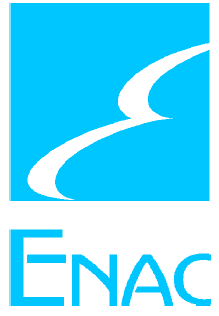 